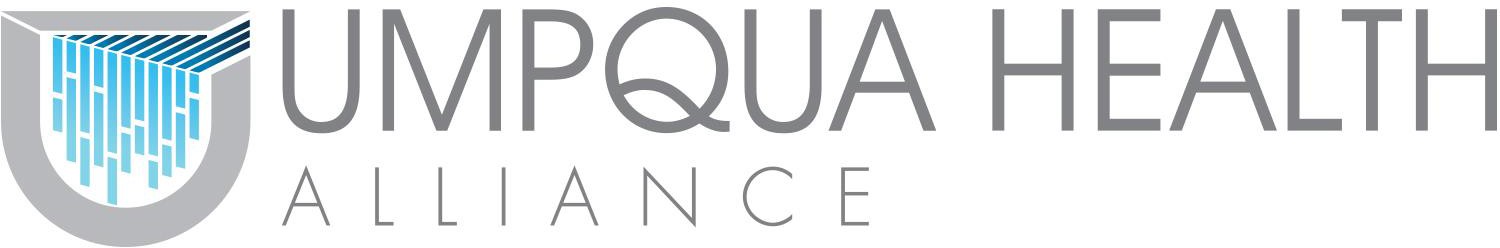 REFERENCIA/LEYENDAPROVEEDOR DE ATENCIÓN PRIMARIACENTRO DE SALUD APROBADO POR EL GOBIERNO FEDERALCLÍNICA DE SALUD RURALSALUD MENTALTRASTORNO POR EL USO DE SUSTANCIAS (SUD)TRATAMIENTO PSIQUIÁTRICO RESIDENCIALTIPO DE PROVEEDOR DE ATENCIÓN ENT Associates of Roseburg, LLC  Rango de edad: de 0 a 99 años  Horarios: De lunes a jueves de 8:30 a. m. a 5:00 p. m.   Cerrado: de 12:00 p. m. a 1:30 p. m.      2423 NW Troost St  Roseburg, Oregon 97471                                                              SONNEN, KATHLEEN PA  (541) 677-3400 Fax (541) 677-3405                                            YUN, JAMES MD  Acepta pacientes nuevos: Sí  Sitio web:  https://www.entroseburg.com/   Idioma(s) que se hablan en la oficina:  EN  Cumple con la ley ADA: Sí  Capacitación en competencia cultural: Sí  Telesalud: No  Angela Jones MD, PC  Rango de edad: de 18 a 99 años  Horarios:  De lunes a viernes de 8:00 a. m. a 5:00 p. m.  Cerrado: de 12:30 p. m. a 1:30 p. m.  1813 W Harvard Ave, Ste 427                                                   JONES, ANGELA MD  Roseburg, Oregon 97471  (541) 440-6322  Fax (541) 440-6399  Acepta pacientes nuevos: No  Sitio web: No  Idioma(s) que se hablan en la oficina:   EN  Cumple con la ley ADA: Sí  Capacitación en competencia cultural: Si  Telesalud: Sí  Sound Start  Rango de edad: de 0 a 26 años  Hours: las horas varian			                       LEAKE, CLAIRE  CCC-SLP, LSLS Cert AVEd  9955 SW Beaverton Hillsdale Highway Ste 1  Beaverton, OR 97005  (503) 567-2231 F (888) 895-4828  Acepta pacientes nuevos: Sí  Sitio weba::  https://soundstartpdx.org/   Idioma(s) que se hablan en la oficina:   EN, SL  Cumple con la ley ADA: Sí  Capacitación en competencia cultural: Sí  Telesalud: Sí  Telesalud: No  Valley Opticians  Rango de edad: de 0 a 99 años  Horarios: De lunes, martes, jueves, viernes de 9:30 a. m. a 5:00 p. m.  Miércoles 9:30 a. m. a 4:00 p. m.  780 NW Garden Valley Blvd #50B-1   Roseburg, Oregon 97471  (541) 672-5400 Fax (541) 672-3330  Acepta pacientes nuevos: Sí  Sitio web: https://valleyopticians.com/   Idioma(s) que se hablan en la oficina:   EN  Cumple con la ley ADA: Sí  Capacitación en competencia cultural: No  Telesalud: NoAmedisys Oregon, LLC abn Amedisys Hospice Care Rango de edad: de 0 a 99 años1820 NW Mulholland DrRoseburg, OR 97470(541) 440-2583 Fax (541) 440-2530Acepta pacientes nuevos: SíSitio web: NoIdioma que se hablan en la oficina:  EN, ESCumple con la ley ADA: SíCapacitación en competencia cultural: SíTelesalud: NoEQUIPO MÉDICO DURADEROHOSPITALESLABORATORIOSSi desea consultar los servicios de laboratorio externos que no sean de emergencia, puede dirigirse a cualquiera de las siguientes oficinas.LISTADO DE FARMACIAS PARTICIPANTESCUIDADO PROLONGADO SERVICIOS DE TRANSPORTE QUE NO SON DE EMERGENCIA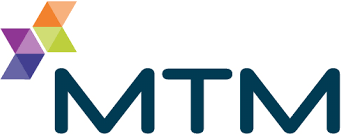 Umpqua Health Alliance se complace en anunciar Medical Transportation Management (MTM) como nuestro nuevo proveedor de transporte no emergente a partir del 1 de enero de 2022. MTM lo llevará a sus citas.Si necesita ayuda para llegar a sus citas, comuníquese con MTM al 1-855-735-1188 o puede programar su viaje en línea en https://memberportal.net/?planCode=UHA.MTM ha estado proporcionando viajes NEMT desde 1995. Son uno de los corredores NEMT más grandes y conocidos de los Estados Unidos. Su objetivo es eliminar las barreras para las personas que tienen problemas para acceder a sus servicios de atención médica.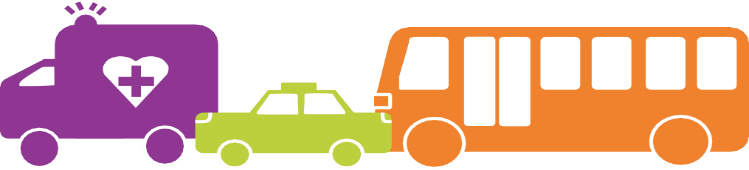 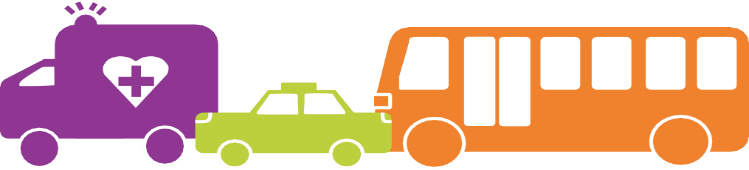  Tipos de atraccionesMTM trabajará con usted para brindarle lo mejorpaseo que se adapte a sus necesidades. MTM es un programa de viaje compartido. Esto significa que puede estar montando con otros. Pueden ser recogidos o dejados en el camino.Las opciones de viaje son:Autobús (boletos o pases) o Transporte PúblicoFurgoneta silla de ruedasDesdeTransporte seguroCoche camillaReembolso de millajeSi usa bus o transporte público, o reembolsos de millas, MTM no configurará ese viaje.¿Necesitas un viaje?El centro de llamadas de MTM está abierto de lunes a viernes, de 8 a.m. a 5 p.m. para programar citas de rutina.Para programar una cita:Llame   gratis al  1-855-735-1188,  TTY  711.Para un viaje urgente, o si llama después del horario de atención, use su línea directa las 24 horas: 1-855-735-1188También puede programar un viaje las 24 horas del día, los 7 días de la semana en su portal en línea:  https://memberportal. net/?planCode=UHA.También puede programar un viaje las 24 horas del día, los 7 días de la semana en su aplicación móvil. Puede  leer más sobre cómo usar su aplicación móvil en la Guía de pasajeros de UHA que se encuentra aquí: https://www.umpquahealth.com/ ohp /.DIRECTORIO DE PROVEEDORESDIRECTORIO DE PROVEEDORESEn este directorio se proporciona una lista de proveedores de Umpqua Health Alliance (UHA). Es probable que algunos proveedores se hayan agregado o eliminado después de la impresión de este directorio.Si desea obtener la información más actualizada de los proveedores de UHA, llame a:Servicios para miembros: (541) 229-4UHA o (541) 229-4842Teletipo (541) 440-6304 o (888) 877-6304Horarios: De lunes a viernes de 8 a. m. a 5 p. m.Los miembros recibirán un aviso por escrito de la disponibilidad del Directorio de proveedores en su sitio web y, si lo solicitan, en una copia impresa por escrito. Las copias del Directorio de proveedores están disponibles en otro idioma, letra grande, Braille, CD, cinta u otro formato alternativo sin costo para el miembro.If you need another language, large print, Braille, CD, tape or another format, call Member Services at 541-229-4842  TTY 541-440-6304. Si necesita la información en otro idioma, letra grande, Braille, CD, cinta de audio u otro formato, llame al departamento de Atención al Cliente al 541-229-4842 and TTY 541-440-6304. Umpqua Health Alliance3031 NE Stephens StRoseburg, OR 97470www.umpquahealth.comEn este directorio se proporciona una lista de proveedores de Umpqua Health Alliance (UHA). Es probable que algunos proveedores se hayan agregado o eliminado después de la impresión de este directorio.Si desea obtener la información más actualizada de los proveedores de UHA, llame a:Servicios para miembros: (541) 229-4UHA o (541) 229-4842Teletipo (541) 440-6304 o (888) 877-6304Horarios: De lunes a viernes de 8 a. m. a 5 p. m.Los miembros recibirán un aviso por escrito de la disponibilidad del Directorio de proveedores en su sitio web y, si lo solicitan, en una copia impresa por escrito. Las copias del Directorio de proveedores están disponibles en otro idioma, letra grande, Braille, CD, cinta u otro formato alternativo sin costo para el miembro.If you need another language, large print, Braille, CD, tape or another format, call Member Services at 541-229-4842  TTY 541-440-6304. Si necesita la información en otro idioma, letra grande, Braille, CD, cinta de audio u otro formato, llame al departamento de Atención al Cliente al 541-229-4842 and TTY 541-440-6304. Umpqua Health Alliance3031 NE Stephens StRoseburg, OR 97470www.umpquahealth.comRango de edad:Horarios:Dirección: Teléfono: 		                   F: (Fax)Acepta pacientes nuevos: Sí/NoSitio web: Idiomas:  Idiomas habladosCumple con la ley ADA: Sí/NoCompetencia cultural: Sí/NoRango de edad que atiende el proveedor solamente:Horario de atención al público:Recién nacidos: recién nacidos a 18 añosL: lunes(> 15): de 15 años en adelanteM: martes(> 16): de 16 años en adelanteMi: miércoles(> 18): de 18 años en adelanteJ: jueves(> 19): de 19 años en adelanteV: viernes(> 65): de 65 años en adelanteS: sábadoD: domingoIdiomas hablados, además de inglés (EN):(AR): árabe(MR): maratí(BN): bengalí/bangla(BS) – bosnian(MY) - Burmese(CAN) : cantonese(FI) : Filipino(PL): polaco(PT): portugues(PJ): punjabi(RO): rumano(RU): ruso(FA): Farsi(SM): samoan(FR): francés(SW): swahili(DE): alemán(BO): tibetian(HI): hindi/hindú(IG) igbo(IT): italiano(KN) kannada(KO) coreana(SL): lenguaje de señas(SV) sueca(TA) tamil(LA): latín(ES): español(NE): nepalí(MA): mandarínMien(TL): tágalo (filipino) (TE): télugu(TU) turca(UK) ucrania(UR) urdu(VI)  vietamita(YO) yorubaCanyonville Health & Urgent CareRango de edad: de 0 a 99 añosHorarios: De lunes a jueves, de 8:00 a. m. a 6:00 p. m.Viernes de 8:00 a. m. a 5:00 p. m.Cerrado los jueves únicamente: de 12:30 p. m. a 1:30 p. m.115 S Pine St Canyonville, Oregon 97417(541) 839-4211 Fax (541) 839-4983Acepta pacientes nuevos:  SíSitio web: https://www.chucweb.comIdioma(s) que se hablan en la oficina:  EN, HI, ESCumple con la ley ADA: SíCapacitación en competencia cultural:  YesTelesalud: SíBONS, DONALD FNPCOOKSLEY, RICHARD PAGAMBILL, JON PATIWARI, ANANDITA MD (ES, HI) (> 16)BEHAVIORAL HEALTH:DARLING, RONDA LCSWChristine M. Seals, MDRango de edad: de 0 a 99 añosHorarios: De lunes a jueves, de 9:00 a. m. a 5:00 p. m.viernes de 8:00 a. m. a 1:00 p. m.1813 W Harvard Ave Ste 434Roseburg, Oregon 97471(541) 957-0111 F (541) 957-0333Acepta pacientes nuevos: NoSitio web: NoIdioma(s) que se hablan en la oficina:  EN, ES, SLCumple con la ley ADA: SíCapacitación en competencia cultural: Si Telesalud: SíSEALS, CHRISTINE MD (Recién nacidos: llame para consultar)Cow Creek Health and Wellness CenterRango de edad: de 0 a 99 añosHorarios: De lunes a viernes de 8:00 a. m. a 5:00 p. m.480 Wartahoo LnCanyonville, Oregon 97417(541) 839-1345 Fax (855) 670-1791Acepta pacientes nuevos:  NoSitio web: https://www.cowcreek.com/ Idioma(s) que se hablan en la oficina:  EN, ESCumple con la ley ADA: SíCapacitación en competencia cultural: SíTelesalud: SíTOVEY, MICAH DPMBRIGGS, WILLIAM FNP (14>)BEHAVIORAL HEALTH:DELGADO, ANDREW LCSW (telesalud solamente)FREEMAN, THOMAS MD (telesalud solamente)GARZA, LACHELLE QMHP-RHENDERSON, HUGH MD (telesalud solamente)WITCRAFT, LEEANDRIA LCSWCow Creek Health and Wellness CenterRango de edad: de 0 a 99 añosHorarios: De lunes a viernes de 8:00 a. m. a 5:00 p. m.Almuerzo 12:00 p. m. – 1:00 p. m.2589 NW Edenbower BlvdRoseburg, Oregon 97471(541) 672-8533 Fax (855) 670-1788Acepta pacientes nuevos: NoSitio web: https://www.cowcreek.com/ Idioma(s) que se hablan en la oficina:   ENCumple con la ley ADA: SíCapacitación en competencia cultural: SíTelesalud: SíBASHAM, DERWOOD DOBRIGGS, WILLIAM FNP (14>)JEFFERS, STEVEN MDTOVEY, MICAH DPMBEHAVIORAL HEALTH:DELGADO, ANDREW LCSW(telesalud solamente) FREEMAN, THOMAS MD (telesalud solamente)GARZA, LACHELLE QMHP-RHENDERSON, HUGH MD (telesalud solamente)JEFFERS, STEVEN MDSPAIN, JESSE QMHAWITCRAFT, LEEANDRIA LCSWEvergreen Family MedicineRango de edad: de 0 a 99 años  Horarios: De lunes a viernes de 7:00 a. m. a 5:30 p. m.2570 NW Edenbower Blvd, Ste 100Roseburg, Oregon 97471(541) 677-7200 Fax (541) 229-3309Acepta pacientes nuevos: SíSitio web: https://www.evergreenfamilymedicine.com/Idioma(s) que se hablan en la oficina:   EN, ES Cumple con la ley ADA: SíCapacitación en competencia cultural: SiTelesalud: SíBANCROFT, CLYDE PABLACK, JOSEPH (HOSPITALIST)BOGARDUS, KAITLYN PABONDS, BRANDON MDCLYDE, PATRICK MD (ES)ENGLER, NICOLE FNPFlynn, Shelli MD (> 18) GOEBEL, SCOTT PAGRAHAM, MICHAEL PAMEYERS, DUSTIN MDMOFFETT, NATALIE MD (ES)NICHOLS, MICHAEL DOPATTERSON, DAVID MDRACINE, MICHAEL MDTHAWANI, MUKESH MD (HOSPITALIST)TOUGAS, SCOTT LPCYECHA, DAVID DO (ES)YECHA, SHAINA DOEvergreen Family Medicine SouthRango de edad: de 0 a 99 años Horarios: De lunes a jueves de 7:00 a. m. a 5:00 p. m. Viernes de 8:00 a. m. a 5:00 p. m.145 NE Broadway St Myrtle Creek, Oregon 97457(541) 863-3146 Fax (541) 863-3226Acepta pacientes nuevos:  SíSitio web: https://www.evergreenfamilymedicine.com/Idioma(s) que se hablan en la oficina:   EN, ESCumple con la ley ADA: SíCapacitación en competencia cultural: SiTelesalud: SíLIN, TOM MD (ES, MA)SKINNER, KRISTINA FNPEvergreen Family Medicine and Women’s HealthRango de edad: de 0 a 99 añosHorarios: De lunes a viernes de 8:00 a. m. a 5:00 p. m.1937 W Harvard AveRoseburg, Oregon 97471(541) 677-7200 Fax (541) 677-7462Acepta pacientes nuevos: SíSitio web: https://www.evergreenfamilymedicine.com/Idioma(s) que se hablan en la oficina:   EN, ES, IG, YO, ROCumple con la ley ADA: SíCapacitación en competencia cultural: SiTelesalud: SíANDERSON, PAMELA DO (ES)BRITTAIN, SHELLEY MD (>18)DAUER, ANCA DO (RO, ES)HANNA, STACIE CNMKUSLER, CYNTHIA FNPMILLER, AMBER DOOKENYE, EMMANUEL DO (IG, YO)OLER, ELIZABETH MDPARRISH, BRITAIN MDPOWELL, MARY MDPOWELL, TIMOTHY MD (AR)SATHIANATHAN, JAIRUS MDSTARK, MATTHEW PA-CExcellence in Women’s HealthcareRango de edad: de 0 a 99 añosHorarios: De lunes a jueves de 8:00 a. m. a 5:00 p. m., viernes de 8:00 a. m. a 12:00 p. m.Cerrado: de 12:00 p. m. a 1:30 p. m.2564 NW Edenbower Blvd Ste 134Roseburg, OR 97471(541) 492-2350  F (541) 492-2346Acepta pacientes nuevos: No Sitio web: https://www.drlindasewell.com/Idioma(s) que se hablan en la oficina:  ENCumple con la ley ADA: SíCapacitación en competencia cultural: NoTelesalud: SíHOLMES, HEATHER MDFamily Tree Medical ClinicRango de edad: de 0 a 99 añosHorarios: De lunes a jueves de 8:00 a. m. a 5:30 p. m.Cerrado: de 12:00 p. m. a 1:00 p. m.2508 NW Medical Park Dr Roseburg, Oregon 97471(541) 673-5225 Fax (541) 229-4777Acepta pacientes nuevos:  NoSitio web: NoIdioma(s) que se hablan en la oficina:  ENCumple con la ley ADA: SíCapacitación en competencia cultural: NoTelesalud: NoAGSTEN, SARAH DO (0 – 18, family with approval)Gerald Jaworski, MD, PCRango de edad: de 0 a 99 añosHorarios: De lunes a jueves de 8:30 a. m. a 5:00 p. m.Viernes de 8:30 a. m. a 12:00 p. m.Cerrado: de 12:30 p. m. a 1:30 p. m.2282 NW Troost St, Ste 101Roseburg, Oregon 97471(541) 673-0609 Fax (541) 440-9387Acepta pacientes nuevos: NoSitio web: NoIdioma(s) que se hablan en la oficina:  ENCumple con la ley ADA: SíCapacitación en competencia cultural: Sí Telesalud: NoJAWORSKI, GERALD MDKidsDocs, PCRango de edad: de 0 a 18 añosHorarios: De lunes a viernes de 8:00 a. m. a 5:00 p. m.Cerrado: de 12:15 p. m a 1:15 p. m.201 NW Medical Loop, Ste 170Roseburg, Oregon 97471(541) 957-5437 Fax (541) 464-5441Acepta pacientes nuevos: NoSitio web: NoIdioma(s) que se hablan en la oficina:   ENCumple con la ley ADA: SíCapacitación en competencia cultural: Sí Telesalud: SíGROSHONG, JACQUELYN MD (0 – 18)Mark C. Phillips, MDRango de edad: de 0 a 99 añosHorarios: Lunes, martes y jueves de 8:00 a. m. a 5:00 p. m.Miércoles y viernes de 8:00 a. m. a 12:00 p. m.Cerrado: de 12:00 p. m. a 2:00 p. m.860 N Myrtle RdMyrtle Creek, Oregon 97457 (541) 863-3410 Fax (541) 863-6435Acepta pacientes nuevos: NoSitio web: NoIdioma(s) que se hablan en la oficina:   EN, ESCumple con la ley ADA: SíCapacitación en competencia cultural: SíTelesalud: NoPHILLIPS, MARK MD (ES)North River Pediatrics, LLCRango de edad: de 0 a 18 añosHorarios: De lunes a viernes de 8:00 a. m. a 5:00 p. m.Cerrado: de 12:00 p. m. a 1:00 p. m. 3369 NE Stephens St Ste 100Roseburg, Oregon 97470(541) 677-6116 Fax (541) 957-5181Acepta pacientes nuevos: NoSitio web: http://www.nrpeds.com/ Idioma(s) que se hablan en la oficina:  ENCumple con la ley ADA: SíCapacitación en competencia cultural: NoTelesalud: SíGALLANT, BETH DO(See also – Pediatrics) Rola P. Baker, MDRango de edad: de 0 a 99 añosHorarios: De lunes a jueves de 8:30 a. m. a 5:00 p. m.Viernes de 8:00 a. m. a 12:00 p. m.Cerrado: de 12:00 p. m. a 1:30 p. m.2282 NW Troost St, Ste 102Roseburg, Oregon 97471(541) 440-9128 Fax (541) 440-9130Acepta pacientes nuevos: NoSitio web: NoIdioma(s) que se hablan en la oficina:   EN, ESCumple con la ley ADA: SíCapacitación en competencia cultural: NoTelesalud: NoBAKER, ROLA MD (ES)Adapt Atencion Primaria Integral de la SaludRango de edad: de 0 a 99 añosHorarios: De lunes a jueves de 7:00 a. m. a 6:00 p. m. Viernes 7:00 a. m. a 5:00 p. m.671 SW Main StWinston, Oregon 97496(541) 492-4550  Fax (541) 492-4556Acepta pacientes nuevos: SíSitio web: https://adaptoregon.org/Idioma(s) que se hablan en la oficina:  EN, ESCumple con la ley ADA: SíCapacitación en competencia cultural: SíTelesalud: SíDUDEK DEWBRE, SUZANNE FNPHURLOCKER, TONI PMHNPLUNDY, THERESA MDMCAVOY, JACOB PA-CRUSSELL, JONATHAN PA-C (ES)Adapt Atencion Primaria Integral de la SaludRango de edad: de 0 a 99 añosHorarios: De lunes a viernes de 7:00 a. m. a 5:00 p. m.621 W Madrone StRoseburg, OR 97470(541) 440-3500 Fax (541) 957-3003Acepta pacientes nuevos: SíSitio web: https://aviva.health/  Idioma(s) que se hablan en la oficina:   ENCumple con la ley ADA: SíCapacitación en competencia cultural: SíTelesalud: SíCHOATE, LAURANCE MDDEAN, MARCY FNPGARWOOD, MARY CHRISTINE FNPHANSEN, JAIME FNPLARSEN, TISHA PMHNPLEDER, CARL PA-CMCNAMARA, MICHAEL PMHNPMEYER, SKYLER FNPRUSSELL, JONATHAN PA-CYATES, BRYAN MDAviva Health Center GlideRango de edad:  de 0 a 99 añosHorarios: De lunes a jueves de 8:00 a. m. a 6:00 p. m.Cerrado: de 12:30 p. m. a 1:30 p. m.20170 N Umpqua HwyGlide, Oregon 97443(541) 496-3504 Fax (844) 842-2505Acepta pacientes nuevos: SíSitio web: https://aviva.health/  Idioma(s) que se hablan en la oficina:   EN, ESCumple con la ley ADA: SíCapacitación en competencia cultural: SíTelesalud: SíLAMB, AMY FNPAviva Health Center Myrtle CreekRango de edad: de 0 a 99 añosHorarios: Lunes - viernes de 8:00 a. m. a 6:00 p. m.790 S Main StMyrtle Creek, Oregon 97457(541) 860-4070 Fax (844) 842-2506Acepta pacientes nuevos: SíSitio web: https://aviva.health/ Idioma(s) que se hablan en la oficina:   ENCumple con la ley ADA: SíCapacitación en competencia cultural: SíTelesalud: SíBIGHAM, MICHAEL FNPKARIM, ALIM MD (18>)STEVENS, KIMBERLLY FNPAviva Health Center North CountyRango de edad: de 0 a 99 añosHorarios: Martes Viernes de 8:00 a. m. a 5:00 p. m.Cerrado de 12:00 p. m. a 1:00 p. m.316 West A AveDrain, Oregon 97435(541) 804-1717 Fax (844) 842-2508Acepta pacientes nuevos: SíSitio web: https://aviva.health/ Idioma(s) que se hablan en la oficina:   ENCumple con la ley ADA: SíCapacitación en competencia cultural: SíTelesalud: SíDILCHER, KANANI MDSEELEY, KODY DOAviva Health Center RoseburgRango de edad: de 0 a 99 añosHorarios: De lunes a viernes de 7:30 a. m. a 6:00 p. m. 150 NE Kenneth Ford DrRoseburg, Oregon 97470(541) 672-9596 X159 Fax (844) 870-1183Acepta pacientes nuevos: SíSitio web: https://aviva.health/ Idioma(s) que se hablan en la oficina:   EN, ESCumple con la ley ADA: SíCapacitación en competencia cultural: SíTelesalud: SíFAMILY MEDICINE:BEERY, HEIDI MDRICHARDS, JAY DOSUHR, SHANNON FNPPEDIATRICS:DANNENHOFFER, ROBERT MDJONES, NATALIE FNPWELLS, RACHELLE PNPWOMEN’S HEALTH:STEARMAN, HEATHER MDCARHART, KIRSTIN CNM,NPHADDOCK, LAUREN RD, RDNLEATHERMAN, CRYSTAL RDAviva Health Newton CreekRango de edad: de 0 a 99 añosHorarios: De lunes a viernes de 8:00 a. m. a 5:00 p. m.3031 NE Stephens StRoseburg, OR 97470(541) 672-9596 Fax (844) 870-1183Acepta pacientes nuevos: SíSitio web: https://aviva.health/ Idioma(s) que se hablan en la oficina:   ENCumple con la ley ADA: SíCapacitación en competencia cultural: SíTelesalud: SíDEORNELLAS, PAM FNPMONTEIRO, GLEN MDRICHARDS, JAY DOSHAFFER, ALEX PAAviva Health Center SutherlinRango de edad: de 0 a 99 añosHorarios: De lunes a viernes de 7:30 a. m. a 5:30 p. m.123 Ponderosa DrSutherlin, Oregon 97479(541) 459-3788 Fax (844) 842-2508Acepta pacientes nuevos: SíSitio web: https://aviva.health/ Idioma(s) que se hablan en la oficina:   ENCumple con la ley ADA: SíCapacitación en competencia cultural: SíTelesalud: SíKULACZ, ANNA PA-CSEELEY, KODY DOPEDIATRIA:WELL, RACHELLE PNP (SOLO VIERNES)Umpqua Health Newton CreekRango de edad: de 0 a 99 añosHorarios: De lunes a viernes de 7:00 a. m. a 5:00 p. m.Cerrado: de 12:00 p. m. a 1:00 p. m.3031 NE Stephens StRoseburg, Oregon 97470(541) 229-7038 Fax (541) 464-4474Acepta pacientes nuevos: SíSitio web: https://www.umpquahealth.com/clinics/Idioma(s) que se hablan en la oficina:   EN, ES, Haitian Creole, VICumple con la ley ADA: SíCapacitación en competencia cultural: SíTelesalud: SíCAPANNOLO, CRISTINA DOHOYNE, JAMES DOJORGENSEN, LAYNE DOJORGENSEN, STEVEN DOMANSON, JENNIFER FNPTHIEN-HUONG, THERESA VAN PA (ES, VI)Umpqua Internal MedicineRango de edad: de 18 a 99 añosHorarios: De lunes a viernes de 9:00 a. m. a 5:00 p. m.Cerrado: de 1:00 p. m. a 2:00 p. m.2510 NW Edenbower Blvd, Ste 176Roseburg, Oregon 97471(541) 673-2254 Fax (541) 672-3952Acepta pacientes nuevos: SíSitio web: NoIdioma(s) que se hablan en la oficina:   EN, RO, FR, DECumple con la ley ADA: SíCapacitación en competencia cultural: SíTelesalud: SíTOTOIAN, DORU MD  (RO, FR, DE)(Vea tambien Medicina Interna)Umpqua Valley Internists, PCRango de edad: de 18 a 99 añosHorarios:  De lunes, martes, jueves, viernes de 8:00 a. m. a 5:00 p. m.  miércoles de 8:00 a.m. a 12:30 p. m.Cerrado: de 12:30 p. m. a 1:30 p. m.1813 W Harvard Ave, Ste 423Roseburg, Oregon 97471(541) 440-6323 Fax (541) 440-6399Acepta pacientes nuevos: NoSitio web: NoIdioma(s) que se hablan en la oficina:   EN, ESCumple con la ley ADA: SíCapacitación en competencia cultural: SiTelesalud: SíTOWNSEND, WILLIAM MD (ES) (> 18)(Vea tambien Medicina Interna)Angela Jones MD, PCRango de edad: de 18 a 99 añosHorarios:  De lunes de 8:00 a. m. a 5:00 p. m., martes a jueves 7:00 a. m. a 5:00 p. m., viernes de 7:00 a. m. a 4:00 p. m.Cerrado: de 12:00 p. m. a 1:00 p. m.1813 W Harvard Ave, Ste 427Roseburg, Oregon 97471(541) 440-6322  Fax (866) 761-0278Acepta pacientes nuevos: NoSitio web: NoIdioma(s) que se hablan en la oficina:   ENCumple con la ley ADA: SíCapacitación en competencia cultural: SiTelesalud: SíJONES, ANGELA MD (>18)(Vea tambien Medicina Interna)Valley Ridge Family MedicineRango de edad: de 0 a 99 añosHorarios:   De lunes a jueves de 8:15 a. m. a 5:00 p. m.Viernes de 8:15 a. m. a 1:30 p. m. Cerrado: de 12:00 p. m. a 1:15 p. m.2282 NW Troost St, Ste 103Roseburg, Oregon 97471(541) 672-4798 Fax (541) 957-5590Acepta pacientes nuevos: NoSitio web: NoIdioma(s) que se hablan en la oficina:  ENCumple con la ley ADA: SíCapacitación en competencia cultural: SíTelesalud: SíGARNER, AMANDA PAHANSEN, AIMEE FNPSPERRY, KIERSTEN PA-CTODD, RODNEY MD (0 – 18)White Oak Medical CenterRango de edad: de 0 a 99 añosHorarios: Lunes, jueves, viernes  de 8:00 a. m. a 5:00 p. m.Martes Miercoles de 8:00 a. m. a 6:00 p. m.                                   Sabado de 8:00 a. m. a 2:00 p. m.Cerrado: de 12:30 p. m. a 1:30 p. m.340 NW Medical Loop Roseburg, Oregon 97471(541) 464-5907 Fax (541) 464-8481Acepta pacientes nuevos: NoSitio web: http://whiteoakmc.com/ Idioma(s) que se hablan en la oficina:   EN, FRCumple con la ley ADA: SíCapacitación en competencia cultural: SiTelesalud: SíBOLDUC, DIANE MD (FR) HEBERT, MARIE MD (FR)HEBERT, RACHEL FNP (FR)HEBERT, EMANUELLE FNP (FR)TRAMMELL, SHANNON PASutherlin Health ClinicRango de edad: de 0 a 99 añosHorarios:   De lunes a jueves de 8:00 a. m. a 5:00 p. m.Viernes de 8:00 a. m. a 12:00 p. m.781 W Central AveSutherlin, OR 97479(541) 459-0303 Fax (541) 459-1657Acepta pacientes nuevos: NoSitio web: NoIdioma(s) que se hablan en la oficina:   ENCumple con la ley ADA: SíCapacitación en competencia cultural: SiTelesalud: SíHERSCHER, F LUKE DOAdapt Cuidado de la Salud IntegradoHorarios: De lunes a viernes de 6:45 a. m. a 6:00 p. m. 671 SW Main StWinston, Oregon 97496(541) 492-4550Acepta pacientes nuevos:  SíSitio web: https://south-river.org/Idioma(s) que se hablan en la oficina:   ENCumple con la ley ADA: SíCapacitación en competencia cultural: SíAviva Health Center GlideHorarios: Lunes y jueves de 8:00 a. m. a 5:00 p. m. 20170 North Umpqua Highway Glide, 
Oregon 97443(541) 496-3504Acepta pacientes nuevos:  SíSitio web: https://aviva.health/ Idioma(s) que se hablan en la oficina:   ENCumple con la ley ADA: SíCapacitación en competencia cultural: SíAviva Health Center Myrtle CreekHorarios: Lunes de 8:00 a. m. a 6:00 p. m. Martes y jueves de 8:00 a. m. a 5:00 p. m. Miércoles de 12:00 p. m. a 5:00 p. m.Viernes de 8:00 a. m. a 1:00 p. m.790 S Main StMyrtle Creek, Oregon 97457(541) 860-4070Acepta pacientes nuevos:  SíSitio web: https://aviva.health/ Idioma(s) que se hablan en la oficina:   ENCumple con la ley ADA: SíCapacitación en competencia cultural: SíAviva Health Center RoseburgHorarios:  De lunes a viernes de 7:30 a. m. a 6:00 p. m. 150 NE Kenneth Ford Roseburg, Oregon 97470(541) 672-9596 Acepta pacientes nuevos:  SíSitio web: https://aviva/health/ Idioma(s) que se hablan en la oficina:  ENCumple con la ley ADA: SíCapacitación en competencia cultural: SíAviva Health Center RoseburgHorarios:  De lunes a viernes de 7:30 a. m. a 6:00 p. m. 150 NE Kenneth Ford Roseburg, Oregon 97470(541) 672-9596 Acepta pacientes nuevos:  SíSitio web: https://aviva/health/ Idioma(s) que se hablan en la oficina:  ENCumple con la ley ADA: SíCapacitación en competencia cultural: SíAviva Health Center North County Horarios: Viernes de 8:00 a. m. a 5:00 p. m. Cerrado de 12:00 p. m. a 1:00 p. m. 316 West A Ave Drain, Oregon 97435 (541) 804-1717 Fax (541) 459-3870 Acepta pacientes nuevos: Sí Sitio web: https://aviva/health/  Idioma(s) que se hablan en la oficina:   EN Cumple con la ley ADA: Sí Capacitación en competencia cultural: SíAdapt Cuidado de la Salud IntegradoHorarios: De lunes a jueves de 7:00 a. m. a 5:00 p. m.621 W Madrone StRoseburg, OR 97470(541) 440-3500 Fax (541) 957-3003Acepta pacientes nuevos: SíSitio web: https://aviva.health/  Idioma(s) que se hablan en la oficina:   ENCumple con la ley ADA: SíCapacitación en competencia cultural: SíAdapt Cuidado de la Salud IntegradoHorarios: De lunes a jueves de 7:00 a. m. a 5:00 p. m.621 W Madrone StRoseburg, OR 97470(541) 440-3500 Fax (541) 957-3003Acepta pacientes nuevos: SíSitio web: https://aviva.health/  Idioma(s) que se hablan en la oficina:   ENCumple con la ley ADA: SíCapacitación en competencia cultural: SíEvergreen Family MedicineHorarios: De lunes a viernes de 8:00 a. m. a 5:00 p. m.2570 NW Edenbower Blvd, Ste 100Roseburg, Oregon 97471(541) 672-7200Acepta pacientes nuevos:  SíSitio web:  https://www.evergreenfamilymedicine.com/Idioma(s) que se hablan en la oficina:    EN, ESCumple con la ley ADA: SíCapacitación en competencia cultural: NoEvergreen Family Medicine - SouthHorarios: De lunes a viernes de 8:00 a. m. a 5:00 p. m.145 NE Broadway StMyrtle Creek, OR 97457(541) 863-3146Acepta pacientes nuevos:  SíSitio web: https://www.evergreenfamilymedicine.com/Idioma(s) que se hablan en la oficina:  ENCumple con la ley ADA: SíCapacitación en competencia cultural: NoUmpqua Health Newton CreekHorarios: De lunes a viernes de 8:00 a. m. a 5:00 p. m. 3031 NE Stephens StRoseburg, Oregon 97470(541) 229-7038 Fax (541) 464-4474Acepta pacientes nuevos:  SíSitio web: https://www.umpquahealthclinic.com/Idioma(s) que se hablan en la oficina:   ENCumple con la ley ADA: SíCapacitación en competencia cultural: NoEvergreen Family Medicine  and Women’s HealthHorarios: De lunes a viernes de 8:00 a. m. a 5:00 p. m. 1937 W Harvard AveRoseburg, Oregon 97471(541) 677-7200Acepta pacientes nuevos:  SíSitio web: https://www.evergreenfamilymedicine.com/Idioma(s) que se hablan en la oficina:   EN, ES, ROCumple con la ley ADA: SíCapacitación en competencia cultural: NoAviva Health Center Sutherlin Horarios: De lunes a viernes de 7:30 a. m. a 5:30 p. m.123 Ponderosa DrSutherlin, Oregon 97479(541) 459-3788Acepta pacientes nuevos:  SíSitio web: http://aviva.health/Idioma(s) que se hablan en la oficina:   ENCumple con la ley ADA: SíCapacitación en competencia cultural: NoAviva Health Center North County Horarios: viernes de 8:00 a. m. a 5:00 p. m. Cerrado 12:: p. m a 1:00 p. m.316 W A AveDrain, OR 97435(541) 804-1717 F (541) 459-3870Acepta pacientes nuevos:  SíSitio web: http://aviva.health/Idioma(s) que se hablan en la oficina:   ENCumple con la ley ADA: SíCapacitación en competencia cultural: NoAdapt Division de Salud Mental Integrada de Atencion MedicaHorarios: De lunes a viernes de 8:00 a. m. a 5:00 p. m.621 W Madrone StRoseburg, Oregon 97470                                                                   (541) 440-3532 Fax (541) 440-3554Teletipo: (541) 464-3810Línea de crisis las 24 horas: (800) 866-9870Acepta pacientes nuevos: SíSitio web: https://www.adaptoregon.org/Idioma(s) que se hablan en la oficina:   EN, ES, SLCumple con la ley ADA: SíCapacitación en competencia cultural: SíTelesalud: SíBAKER, KINDALL LCSWBALDWIN, DEBBERA QMHPBARRAGAN, SHEENA QMHPBARTKUS, JOYCE PSI, QMHABROWN, KELSEY QMHACLARK, LARRY QMHACLARK, SARA THW (SL)COOK, LISA QMHACOOPER, RYAN QMHPCRAWFORD, LORETTA QMHAEMREY, TERESA LPCFARRAND, BARABARA LPCHATCHER, JERAMIAH LPCISHMAEL, ERICA LPCJALLOH, FATIMA QMHPJOHNSON, HEATHER LCSWKINSEY, GAIL QMHP, LPCi (ES)LAFITTE, ARRON QMHPLAURENT, ANGELLICA QMHALEICHNER, MELISSA QMHALERESCHE, PETER QMHPMANKINS, MICHAEL QMHAMACARTHUR, AARON QMHAMCCLAIN, MANDILYNN QMHPMCDONALD, CHERYL CSWAMCINERNY, CARLYNN PMHNPMERRITT, LINDSAY QMHPMIDDLEKAUFF, GEORGE MDMILLER, ALEXANDRA LPCOLTMAN, HOLLY QMHAORR, BRYN QMHAPERRY, JAIMIE QMHAPETERS, KATHLEEN LCSWRHYNE, JARED CADC IROYAL, BRENDA LPCiSANDERS, ERIC QMHPSAYLES, KIMBERLY QMHPSHIRTCLIFF, CINDY LCSWTAYLOR, PATRICIA QMHATAYLOR, TIMOTHY FNP-PP, PMHNPWAGGONER, MARY QMHAWALTON, SHALENE QMHAWAREHAM, JEFF QMHAWHITE, TREVAR QMHAAdapt Division de Trastornos por Consumo de SustanciasHorarios: De lunes a viernes de 8:00 a. m. a 5:00 p. m.621 W Madrone StRoseburg, Oregon 97470                                                                   (541) 672-2691 Fax (541) 673-5642Teletipo: (541) 464-3810Línea de crisis las 24 horas: (800) 866-9870Acepta pacientes nuevos: SíSitio web: https://www.adaptoregon.org/Idioma(s) que se hablan en la oficina:   EN, DECumple con la ley ADA: SíCapacitación en competencia cultural: SíTelesalud: SíBARNETT, HEATHER CADC IBRIDGES, GREGORY CADC-RCHRISTOPHERSEN, SASHA CADC ICLARK, JAYSON LPCDUGAN, EMMA QMHPELLSWORTH, MICHELLE LCSW (DE)FOX, DAWN CADC IHAABY, WILLIE CADC ILARECY, RICHARD CADC IIOTTENBREIT, ULRIKE CADC IIREVELLE, DEBRA QMHARITSON, NATASHA THWSLAY, SHELBY CADC IISPARKS, LIBBY THWTHORNTON, KAREN CADC IIIAdapt Cuidado de la Salud IntegradoHorarios: De lunes a viernes de 8:00 a. m. a 5:00 p. m.621 W Madrone StRoseburg, Oregon 97470                                                                   (541) 440-3532 Fax (541) 673-5642Teletipo: (541) 464-3810Línea de crisis las 24 horas: (800) 866-9870Acepta pacientes nuevos: SíSitio web: https://www.adaptoregon.org/Idioma(s) que se hablan en la oficina:   ENCumple con la ley ADA: SíCapacitación en competencia cultural: SíTelesalud: SíINGEMEN, DENISE RNAdapt Atencion Integral de Salud Division de Salud MentalHorarios: De lunes a viernes de 8:00 a. m. a 5:00 p. m.             548 SE Jackson StRoseburg, OR 97470(541) 440-3532  Fax (541) 440-3554Teletipo: (541) 464-3810Línea de crisis las 24 horas: (800) 866-9870Acepta pacientes nuevos: SíSitio web: https://www.adaptoregon.org/Idioma(s) que se hablan en la oficina:  EN, ROCumple con la ley ADA: SíCapacitación en competencia cultural: SíTelesalud: SíBOTKIN, ROBERT QMHABRENT, KIMBERLY QMHPCAUDILL, JEN QMHACOLLINS, STEVEN LPCiCRAWFORD, PATRICK QMHAELLERY, RACHELLE LMFTGALLEGO, HALEIGH QMHAHANSEN, KYLE QMHAHANSEN, KYLE QMHAHARGRAVES, JULIE LCSWJASSO, EDDIE QMHALE VERE, ABIGAIL QMHPMATZ, NICHOLE QMHANEWEY, MARK QMHAOROIAN, JACLYNN LMFTiPULLEY, LAURA QMHPSHOBE, WILLIAM LMFTSIMON, JENNIFER QMHATROTTER, CORY QMHPVAN WAGENEN, CAITLIN QMHPWAFER, KATIE QMHAWILKINSON, AMBER CSWAAdapt Division de Trastornos por uso de Sustancias deAtencion Medica IntegradaHorarios: De lunes a viernes de 8:00 a. m. a 5:00 p. m.             548 SE Jackson StRoseburg, OR 97470(541) 672-2691 Fax (541) 440-3554TTY: (541) 464-3810Línea de crisis las 24 horas:  (800) 866-9780Acepta pacientes nuevos: SíSitio web: https://www.adaptoregon.org/Idioma(s) que se hablan en la oficina:   ENCumple con la ley ADA: SíCapacitación en competencia cultural: SíTelesalud: SíHADWEN, ANNE THWPIPPEN, BRITTANY CADC-RSPRINGER, ALLAN CADC IAdapt Cuidado de la Salud IntegradoHorarios: De lunes a viernes de 8:00 a. m. a 5:00 p. m.             548 SE Jackson StRoseburg, OR 97470(541) 672-2691 Fax (541) 440-3554TTY: (541) 464-3810Línea de crisis las 24 horas:  (800) 866-9780Acepta pacientes nuevos: SíSitio web: https://www.adaptoregon.org/Idioma(s) que se hablan en la oficina:   ENCumple con la ley ADA: SíCapacitación en competencia cultural: SíTelesalud: SíDICKE, SHANDALL RNAdapt Division de Trastornos por uso de Sustancias de Atencion Medica Integrada2064 SE Douglas StRoseburg, OR 97470(541) 673-5119  Fax (541) 957-3734TTY: (541) 464-3810Línea de crisis las 24 horas: (800) 866-9780Acepta pacientes nuevos: SíSitio web: https://www.adaptoregon.org/Idioma(s) que se hablan en la oficina:   ENCumple con la ley ADA: SíCapacitación en competencia cultural: SíTelesalud: SíFARLEY, RONALD CADC IILINNE, DAWN LCSWPEREZ, ARMANDO CADC IPOPE-SCHAEDLER, MARY CADC IAdapt Division de Trostornos por uso de Sustancias de Atencion Medica Integrada3099 NE Diamond Lake BlvdRoseburg, OR 97470(541) 492-0206  Fax (541) 672-8072                                         TTY: (541) 464-3810Línea de crisis las 24 horas: (800) 866-9780Acepta pacientes nuevos: SíSitio web: https://www.adaptoregon.org/Idioma(s) que se hablan en la oficina:   ENCumple con la ley ADA: SíCapacitación en competencia cultural: SíTelesalud: SíAVERETT, CHERRIE CADC IBOSCH, PATRICIA CADC IIBRUNO, MICHAEL CADC IIHARRIS, KENDRA CADC IINEIDHART, RANDALL CADC IWATSON, ABIGAIL CADC IWOLFE, LESA CADC-CAdapt Cuidado de la Salud Integrado3099 NE Diamond Lake BlvdRoseburg, OR 97470(541) 673-3469  Fax (541) 672-8072                                         TTY: (541) 464-3810Línea de crisis las 24 horas: (800) 866-9780Acepta pacientes nuevos: SíSitio web: https://www.adaptoregon.org/Idioma(s) que se hablan en la oficina:   ENCumple con la ley ADA: SíCapacitación en competencia cultural: SíTelesalud: SíGREGG, MICHAEL LPNVINCENT, VENUS RNAdapt Atencion Integral de Salud Division de Salud Mental5 Saint John’s WayReedsport, OR 97467(541) 271-5086                                           TTY: (541) 464-3810Línea de crisis las 24 horas: (800) 866-9780Acepta pacientes nuevos: SíSitio web: https://www.adaptoregon.org/Idioma(s) que se hablan en la oficina:   ENCumple con la ley ADA: SíCapacitación en competencia cultural: SíTelesalud: SíLEONARD-DURRANT, ERIN LCSWBarbara K. Brigham, LCSWRango de edad:  de 18 a 99 añosHorarios: Martes, miércoles y jueves de 10:00 a. m. a 6:00 p. m.1490 NW Valley View Dr Roseburg, Oregon 97491(541) 315-6857 Fax (844) 215-9408Acepta pacientes nuevos: SíSitio web: NoIdioma(s) que se hablan en la oficina:  ENCumple con la ley ADA: SíCapacitación en competencia cultural: SíTelesalud: SíBRIGHAM, BARBARA LCSWCow Creek Health and Wellness CenterRango de edad: de 0 a 99 añosHorarios: De lunes a viernes de 8:00 a. m. a 5:00 p. m.480 Wartahoo LnCanyonville, Oregon 97417(541) 839-1345 Fax (855) 670-1791Acepta pacientes nuevos:  NoSitio web: https://www.cowcreek.com/ Idioma(s) que se hablan en la oficina:   ENCumple con la ley ADA: SíCapacitación en competencia cultural: SíTelesalud: SíFREEMAN, THOMAS MDJEFFERS, STEVEN MD Cow Creek Health and Wellness CenterRango de edad: de 7 a 99 añosHorarios: De lunes a viernes de 7:30 a. m. a 5:30 p. m.2589 NW Edenbower BlvdRoseburg, OR 97471(541) 672-8533 Fax (855) 670-1788Acepta pacientes nuevos:  SíSitio web: https://www.cowcreek.com/ Idioma(s) que se hablan en la oficina:   ENCumple con la ley ADA: SíCapacitación en competencia cultural: SíTelesalud: SíDELGADO, ANDREW LCSWFREEMAN, THOMAS MDWITCRAFT, LEEANDRIA LCSWBari S. Isaacson, LPCRango de edad:  de 12 a 99 añosHorarios: De lunes de 10:30 a. m. a 6:00 p. m.                  Martes de 10:00 a. m. a 5:00 p. m.Miércoles de 10:00 a. m. a 4:00 p. m.Jueves de 10:30 a. m. a 5:30 p. m.845 SE Mosher StRoseburg, Oregon 97470(541) 492-7222 Fax (541) 492-7221Acepta pacientes nuevos: SíSitio web: https://bari-isaacson.com/ Idioma(s) que se hablan en la oficina:  ENCumple con la ley ADA: SíCapacitación en competencia cultural: SíTelesalud: NoISAACSON, BARI LPCBridges Community Health, IncRango de edad:  de 10 a 99 añosHorarios: De lunes a viernes de 9:00 a. m. a 5:00 p. m.                210 S 5TH StCottage Grove, Oregon 974241599 Oak St (541) 860-4216 Fax (541) 942-9804Acepta pacientes nuevos: SíSitio web: https://www.bridgescommunityhealth.com/ Idioma(s) que se hablan en la oficina:   ENCumple con la ley ADA: SíCapacitación en competencia cultural: SíTelesalud: SíMARVICH, KARLA PMHNPDiane Rose, LCSW, LLC Rango de edad: de 14 a 99 añosHorarios: De lunes a jueves de 8:00 a. m. a 5:00 p. m. 11 SW Brantley DrWinston, Oregon 97476(541) 679-0366 Fax (541) 679-4821Acepta pacientes nuevos: SíSitio web: NoIdioma(s) que se hablan en la oficina:   EN, ESCumple con la ley ADA: Sí   Capacitación en competencia cultural: SíTelesalud: SíROSE, DIANE LCSWDouglas CARESRango de edad:  de 3 a 20 añosHorarios: De lunes a viernes de 9:00 a. m. a 5:00 p. m.Cerrado de 12:00 p. m. a 1:00 p. m. para el almuerzo545 W Umpqua St, Ste 1Roseburg, Oregon 97471(541) 957-5646 Fax (541) 957-0191Acepta pacientes nuevos: SíSitio web: https://www.douglascares.org Idioma(s) que se hablan en la oficina:   ENCumple con la ley ADA: SíCapacitación en competencia cultural: SíTelesalud: SíBRYAN, STACI QMHACURPHEY, JEANIE LPC internHANSEN, AIMEE FNPKENNEY, KATIE LCSWLEROY-GOMEZ, KELSEY QMHA-IOWENS, MARKELLE QMHA-RZYZNIEWSKI, WENDY FNPEvergreen Family MedicineRango de edad: de 0 a 99 añosHorarios: Lunes y jueves de 8:00 a. m. a 5:00 p. m.Cerrado: De 12:30 a 1:302570 NW Edenbower BlvdRoseburg, Oregon 97471(541) 677-7200 Fax (541) 677-7462Acepta pacientes nuevos: SíSitio web: https://www.evergreenfamilymedicine.com/Idioma(s) que se hablan en la oficina:   ENCumple con la ley ADA: SíCapacitación en competencia cultural: SíTelesalud: SíTOUGAS, SCOTT LPCFamily Development CenterRango de edad: de 2 a 65 añosHorarios: De lunes a viernes de 8:00 a. m. a 4:00 p. m. 300 Jerry’s DriveRoseburg, Oregon 97470(541) 673-4354 Fax (541) 229-0623Acepta pacientes nuevos: SíSitio web: https://www.fdcroseburg.org/Idioma(s) que se hablan en la oficina:  ENCumple con la ley ADA: SíCapacitación en competencia cultural: SíTelesalud: SíBARROWS, AMBER LCSWMYERS, BRANDI LPCiHope Springs Health, LLC Rango de edad: de 18 a 80 añosHorarios: sábado de 9:00 a. m. a 5:00 p. m.20172 N Umpqua HwyGlide, Oregon 97443(541) 496-0298 Fax (541) 496-0703Acepta pacientes nuevos: NoSitio web: NoIdioma(s) que se hablan en la oficina:   ENCumple con la ley ADA: SíCapacitación en competencia cultural: SíTelesalud: SíHURLOCKER, TONI PMHNPJeffrey R. Cole, PhDRango de edad: de 10 a 75 añosHorarios: De lunes a viernes de 8:00 a. m. a 5:00 p. m.2460 NW Troost St, Ste 202	Roseburg, Oregon 97471(541) 643-1375 Fax (541) 464-8700Acepta pacientes nuevos: No Sitio web: NoIdioma(s) que se hablan en la oficina:   ENCumple con la ley ADA: SíCapacitación en competencia cultural: SíTelesalud: SíCOLE, JEFF PHDJessica Brake, LPC, LLCRango de edad: de 15 a 80 añosHorarios: De lunes a jueves de 10:00 a. m. a 5:00 p. m.2233 W Harvard AveRoseburg, Oregon 97471(541) 670-2264 Fax (866) 298-7465Acepta pacientes nuevos: SíSitio web:  https://jessicabrake.wixsite.com/therapyIdioma(s) que se hablan en la oficina:   ENCumple con la ley ADA: SíCapacitación en competencia cultural: SíTelesalud: SíBRAKE, JESSICA LPCJessica J. Hansen, LPCRango de edad: de 18 a 99 anosHorarios: De lunes a viernes de 11:00 a. m. a 5:15 p. m.Cerrado: De 12:00 a 1:001490 NW Valley View DrRoseburg, Oregon 97471(541) 375-0314 Fax (541) 896-4120Acepta pacientes nuevos: SíSitio web: http://www.jessicahansenlpc.com/Idioma(s) que se hablan en la oficina:  ENCumple con la ley ADA: SíCapacitación en competencia cultural: SíTelesalud: SíHANSEN, JESSICA LPCJuniper Tree Counseling LLCRango de edad: de 0 a 99 añosHorarios: De lunes a viernes de 8:00 a. m. a 6:30 p. m.Disponible los fines de semana con cita especial850 SE Rose StRoseburg, Oregon 97470(541) 900-1506 Fax (541) 900-1507Acepta pacientes nuevos: SiSitio web: https://www.junipertreecounselingservices.com/Idioma(s) que se hablan en la oficina:   ENCumple con la ley ADA: SíCapacitación en competencia cultural: SíTelesalud: SíBUCKLEY, MEGAN MSW, CSWAGROGAN, LEE ANN LPCHINSON, ALISON LPCLAM GERMANY, SOPHIE LCSWMCELROY, JOHN LCSWPATTZ, HEIDI LPCRACINE, DEIRDRAH LMFTiLauralen Pahls Perham LLCRango de edad: de 3 a 99 añosHorarios: de lunes a jueves de 8:30 a. m. a 5:30 p. m.Cerrado: de 12:30 a 1:30 1652 NW Hughwood CtRoseburg, Oregon 97471(541) 673-3985 Fax (541) 673-8060Acepta pacientes nuevos: SiSitio web: www.valleyviewcounseling.com Idioma(s) que se hablan en la oficina:   ENCumple con la ley ADA: SíCapacitación en competencia cultural: SíTelesalud: SíPERHAM, LAURALEN PAHLS LMFT, MFTLaurel (Lee) VanBeuzekom, LMFTRango de edad: de 4 a 99 añosHorarios: De lunes a jueves de 10:00 a. m. a 5:00 p. m.Viernes de 11:00 a. m. a 4:00 p. m.1299 NW Ellan St, Ste 3Roseburg, Oregon 97470(541) 957-1290 or (541) 580-7893 Fax (541) 957-1298Acepta pacientes nuevos: SíSitio web: PsychologyToday.comIdioma(s) que se hablan en la oficina:  ENCumple con la ley ADA: SíCapacitación en competencia cultural: Sí Telesalud: NoVAN BEUZEKOM, LAUREL LMFTOSLC Developments, IncRango de edad: padres de cualquier edadHorarios: De lunes a viernes de 9:00 a. m. a 5:00 p. m.10 Shelton McMurphey BlvdEugene, OR 97401 (541) 485-2711 F (888) 975-0250850 SE Rose StRoseburg, OR 9740(541) 900-1506  F (888) 975-0250Acepta pacientes nuevos: SíSitio web: https://www.odiclinic.org/Idioma(s) que se hablan en la oficina:  EN, ESCumple con la ley ADA: SíCapacitación en competencia cultural: Sí Telesalud: SíUBICACION EUGENE:AUSTIN, ALISON LPCMAAS-DESPAIN, ARWEN LMFTSCHAEFFER-LIMBACH, JORDAN PMHAWOLFORD, SHANAI QMHAUBICACION ROSEBURG;AUSTIN, ALISON LPCMAAS-DESPAIN, ARWEN LMFTSCHAEFFER-LIMBACH, JORDAN PMHAWOLFORD, SHANAI QMHAMeredith Krugel,  LCSW	 PC		           Rango de edad: de 0 a 99 anosHorarios: De martes a viernes de 8:00 a. m. a 5:00 p. m. 	                                                              272 NW Medical Loop Ste E                                                       Roseburg, OR 97471(541) 900-4285 Fax (888) 810-2993	   Acepta pacientes nuevos: SiSitio web: http://roseburgtherapy.comIdioma(s) que se hablan en la oficina:   EN, ES, ASLCumple con la ley ADA: SíCapacitación en competencia cultural: SíTelesalud: SíKRUGEL, MEREDITH RN, LCSWJABS, MARY KAY MSW,CSWADARLING, RHONDA MSW, CSWAPatricia Wafer Gukeisen, LCSW, LLCRango de edad:  de 3 a 90 añosHorarios: De lunes a jueves 8:00 a. m. a 6:00 p. m.753 SE Main St, Ste 206Roseburg, Oregon 97470(541) 784-6935 Fax (541) 229-2233Acepta pacientes nuevos: SíSitio web: NoIdioma(s) que se hablan en la oficina:   ENCumple con la ley ADA: SíCapacitación en competencia cultural: YesTelesalud: SíGUKEISEN, PATRICIA LCSWPiper L. Sullivan, MA, LPC, LLCRango de edad: de 5 a 85 añosHorarios: De martes a viernes de 10:00 a. m. a 6:00 p. m.517 W Shenandoah St Roseburg, Oregon 97471(541) 580-0525 Fax (541) 672-4272Acepta pacientes nuevos: SíSitio web: NoIdioma(s) que se hablan en la oficina:   ENCumple con la ley ADA: SíCapacitación en competencia cultural: SíTelesalud: SíSULLIVAN, PIPER  MA, LPCNancy Y. Armand, LMFT, LLC Rango de edad: de 6 a 99 añosHorarios: De lunes a jueves de 1:30 a. m. a 8:30 p. m.2233 W Harvard Ave Roseburg, Oregon 97471(541) 671-8137 Fax (541) 673-2270Acepta pacientes nuevos: SíSitio web:  www.umpquacounseling.com Idioma(s) que se hablan en la oficina:   ENCumple con la ley ADA: SíCapacitación en competencia cultural: SíTelesalud: SíARMAND, NANCY LMFTSecond Wind Mental HealthRango de edad: de 0 a 99 añosHorarios: De lunes a jueves de 8:00 a. m. a 5:00 p. m.11 SW Brantley DrWinston, Oregon 97496(541) 679-0366 Fax (541) 679-4821Acepta pacientes nuevos: SíSitio web: https://secondwindmentalhealth.com/ Idioma(s) que se hablan en la oficina:  ENCumple con la ley ADA: SíCapacitación en competencia cultural: SíTelesalud: SíJENNINGS, LISA LCSWLEE, TAMARA PMHNP, BCPUGEL, THOMAS LMFTSMITH, MCKENZIE PMHNPSMITH-FERNANDEZ, MICHAEL LCSWTAUSCH, JENNY PMHNPStillpointe Counseling ServicesRango de edad: de 16 a 64 añosHorarios: De martes a viernes de 9:00 a. m. a 5:00 p. m. 1490 NW Valley View DrRoseburg, Oregon 97471(541) 236-4647  Fax (855) 236-2116Acepta pacientes nuevos: SíSitio web: https://www.stillpointecounseling.com/ Idioma(s) que se hablan en la oficina:   ENCumple con la ley ADA: SíCapacitación en competencia cultural: SíTelesalud: SíWILLIAMS, MICKEY LMFTAdapt Salud IntegradaRango de edad: de 0 a 99 añosHorarios: De lunes a jueves de 7:00 a. m. a 6:00 p. m.Viernes de 7:00 a. m. a 5:00 p. m.671 SW Main StWinston, Oregon 97496(541) 492-4550 Fax (541) 492-4553Acepta pacientes nuevos: SíSitio web: https://adaptoregon.org/ Idioma(s) que se hablan en la oficina:   ENCumple con la ley ADA: SíCapacitación en competencia cultural: SíTelesalud: SíBROUSSARD, LAUREN CSWACRAWFORD, LISA LCSWDHILLON, DEBORAH MSW, LCSWFRAKES, KIMIE LCSWHART, CORA PHD SEAL, WENDI LCSWAviva Health Center RoseburgRango de edad: de 10 a 99 añosHorarios: De lunes a viernes de 8:00 a. m. a 5:00 p. m.Cerrado: de 12:00 a 1:00  150 NE Kenneth Ford DrRoseburg, Oregon 97470(541) 672-9596Acepta pacientes nuevos: SíSitio web: https://umpquachc.org/Idioma(s) que se hablan en la oficina:  ENCumple con la ley ADA: SíCapacitación en competencia cultural: SíTelesalud: SíDECARVALHO, LORIE PHDHUSON, KACIE LCSWJUETT, JARED LCSWSMITH, KIM LPCWOLD, CHELSEA LCSWAviva Health Center SutherlinRango de edad: de 18 a 99 añosHorarios: De lunes a viernes de 8:00 a. m. a 5:00 p. m. 123 Ponderosa DrSutherlin, Oregon 97479(541) 459-3788 Fax (541) 459-3870Acepta pacientes nuevos: SíSitio web: https://umpquachc.org/ Idioma(s) que se hablan en la oficina:   ENCumple con la ley ADA: SíCapacitación en competencia cultural: SíTelesalud: SíAviva Health Center Myrtle CreekRango de edad: de 14 a 99 añosHorarios:De lunes a viernes de 8:00 a. m. a 5:00 p. m. 790 S Main St Myrtle Creek, Oregon 97457(541) 860-4070 Fax (541) 860-5032Acepta pacientes nuevos: SíSitio web: https://umpquachc.org/ Idioma(s) que se hablan en la oficina:   ENCumple con la ley ADA: SíCapacitación en competencia cultural: SíTelesalud: SíBEER, CHERANN CSWaUmpqua Health Newton CreekRango de edad: de 16 a 99 años o especificado Horarios: De lunes a viernes de 7:30 a. m. a 5:00 p. m.Cerrado de 12:00 p. m. a 1:00 p. m.3031 NE Stephens StRoseburg, Oregon 97470(541) 229-7038 Fax (541) 464-4474Acepta pacientes nuevos: SíSitio web: https://www.umpquahealthclinic.comIdioma(s) que se hablan en la oficina:   ENCumple con la ley ADA: SíCapacitación en competencia cultural: SíTelesalud: SíLEISTER, JULIE PMHNPMENDELSON, SCOTT MDVOYNICK, CANDICE LCSW (14-99)Valley View Counseling Rango de edad: de 3 a 99 añosHorarios: De lunes a viernes de 9:00 a. m. a 5:00 p. m. 1652 NW Hughwood CtRoseburg, Oregon 97471(541) 673-3985 Fax (541) 673-8060Acepta pacientes nuevos: SíSitio web: www.valleyviewcounseling.com Idioma(s) que se hablan en la oficina:   ENCumple con la ley ADA: SíCapacitación en competencia cultural: SíTelesalud: SíECKSTEIN, DOUG, LPC (Horarios: de lunes a viernes de 9:30 a. m. a 6:30 p. m.)ECKSTEIN, JUDITH PHD (Horarios: lunes, miércoles y jueves de 10:00 a. m. a 6:00 p. m.; martes de 1:00 p. m. a 5:00 p. m.)ITZKOWITZ, JIMEE LCSW Horarios: lunes y martes de 10:00 a. m. a 5:30 p. m.; miércoles de 10:00 a. m. a 5:00 p. m.; jueves de 10:00 a. m. a 1:00 p. m.; viernes de 10:00 a. m. a 12:00 p. m.ITZKOWITZ, NEAL LPC(Horarios: de lunes a jueves de 9:00 a. m. a 5:00 p. m.)KENNEDY, ROGER LPCiMCCREA, BRYAN LPC(Horarios: de lunes a jueves de 9:00 a. m. a 5:00 p. m.)NIEBLAS, CHEYENNE CSWaPOND, ZARASUN MSW, CSWAROGERS, TIMOTHY LPCHIV Alliance dba Alliance for Community WellnessRango de edad: de 16 a 99 añosHorarios: De lunes a jueves de 9:00 a. m. a 5:00 p. m. 647 W Luellen Dr Ste 3Roseburg, OR 97470(541) 342-5088 Fax: (541) 342-1150Direccion alternativa:1195ª City View StEugene, OR 97402(541) 556-1409 Fax: (541) 342-1150Acepta pacientes nuevos: SíSitio web: www.hivalliance.org/care/behavioral-health/Idioma(s) que se hablan en la oficina:  EN, KOCumple con la ley ADA: SíCapacitación en competencia cultural: SíTelesalud: SíBARNES, ROBERT MDBIGGS, ZACHARY, LPCiHALL, JACQUELINE PMHNPSHIN, JORDAN MS, LPC (KO)Deborah K Blackstone, LPCRango de edad: de 4 a 99 añosHorarios: De lunes a jueves de 10:00 a. m. a 6:00 p. m. Cerrada para el almuerzo de 1:00 a 2:0055 South 17th stCottage Grove, Oregon 97424(541) 649-1788 Fax (541) 228-9370Acepta pacientes nuevos: SíSitio web: NoIdioma(s) que se hablan en la oficina:   ENCumple con la ley ADA: SíCapacitación en competencia cultural: SíTelesalud: SíBLACKSTONE, DEBORAH LPCAdapt Division de uso de Sustancias de Attencion Medica IntegradaRango de edad: de 0 a 99 añosHorarios: De lunes a viernes de 8:00 a. m. a 5:00 p. m. 3099 NE Diamond Lake BlvdRoseburg, Oregon 97470(541) 672-2691 Fax (541) 673-5642Acepta pacientes nuevos: SíSitio web: https://www.adaptoregon.org/Idioma(s) que se hablan en la oficina:   ENCumple con la ley ADA: SíCapacitación en competencia cultural: SíTelesalud: SíAVERETT, CHERRIE CADC IBOSCH, PATRICIA CADC IIBRUNO, MICHAEL CADC IIHARRIS, KENDRA CADC IINEIDHART, RANDALL CADC ISCHULZE, JESSICA RNWATSON, ABIGAIL CADC IWOLFE, LESA CADC-CSerenity LaneRango de edad: de 18 a 99 añosHorarios: De lunes a viernes de 9:00 a. m. a 5:00 p. m. 1 Serenity LaneCoburg, Oregon 97407(541) 687-1110 Fax (541) 485-8484Acepta pacientes nuevos: SíSitio web: https://serenitylane.org/ Idioma(s) que se hablan en la oficina:   ENCumple con la ley ADA: SíCapacitación en competencia cultural: NoUbicacion adicional:2575 NW Kline StRoseburg, OR 97471(541) 673-3504  Fax (541) 673-4724COBURG LOCATION:BIEHLER, DIANE CADC IBLACKWELL, BRANDY CADC IBRANDON, JOHN PABRAUER, MARK CADC-RBREEN, JOEL DOBURGESS, NANCY NPBURROWS, SHANE CADC-RCARPENTER, SCOTT CADC-RCONNICK, SUSAN CADC-ICRISP, PATRICE CADC IIDAUTERMAN, ANDREA CADC IIDEYO-BUNDY, BRITTANY MDDRAKE, AMY CADC-RDUTTON, JEFFREY CADC IELY, MEGAN CADC-RESTEVEZ, MIGUEL MDEVANS, KARI CADC-RFEDERMEYER, RYAN QMHA-IFULLMER, JULIE CADC-RGEISLER, ERIC MDGIFFORD, CHERYL PHDGRIMES, SARAH CADC-RGUTHRIE, DANIELLE DOHERBERT, SARA CADC IJACKSON, BRIAN LPCJOHNSON, KATHERINE CADC-RJONES (FRANCIS), STEPHANIE CADC IIJUBBER, ROBERT CADC IKATAUSKAS, JENNIFER CADC-IKINSER, HEATHER CADC-RLASHLEY, KIMBERLY CADC-RLONBERG (RUSH), KARA CADC IMAGHAN, LINDSAY FNPMARINO, GAVON CADC-RMARSH, DENISE CADC-RMCKEOWN, NICHOLE CADC-RMCNALLY, LISA QMHA-R, CADC-RMILLER, KRISTINE CADC IMOUNT, KAREN CADC-RMUDIAM, KAVYA QMHA-RMULSTAY, ROBERT CADC-RPECUE, CHRISTINA CADC-RPHIFER, BRIAN CADC-RPHINNEY, MEGAN CADC-RPOWELL, MONICA CADC-RPRIOR, COLLEEN CADC IRICHERS, ERIC QMHA-RROWAN, QUENTIN CADC ISAWYER, STEPHEN (RIP) CADC ISENCHINA, BRIAN CADC-RSLATER, KIMBERLY CADC ISMITH, DOUGLAS CADC IISPARKS, NICK CADC ISPRING, LISA CADC IISTEELE, TORRI CADC-ITHOMAS, CHERIE CADC-IWEAVER, HEATH CADC IWILLIAMSON, KATHRINE CADC IIWILSON, LORETTA CADC IIZIMMERMAN, KELSEY CADC IROSEBURG LOCATION:BRYSON, TODD CADC IFLORA, SAMANTHA CADC IHARDY, SAMANTHA CADC IHAYNES, ANTHONY CADC IIKIRBY, KANDI CADC IIMYER, LYDIA CADC IPOTTER, ASHANTI CADC-RSPURNY, GEORGE MAC, QMHP, CADC III, CASJasper Mountain Safe CenterRango de edad: de 4 a 13 añosHorarios: Abierta las 24 horas los 7 dias de la semana89124 Marcola RdSpringfield, Oregon 97478	(541) 741-7402 Fax (541) 726-9869Acepta pacientes nuevos: SíSitio web: https://www.jaspermountain.org/Idioma(s) que se hablan en la oficina:   ENCumple con la ley ADA: SíCapacitación en competencia cultural: SíJasper Mountain Psych Services & AdminRango de edad: de 3-13 añosHorarios: Abierta las 24 horas los 7 dias de la semana37875 Jasper–Lowell RdJasper, Oregon 97438(541) 747-1235 Fax (541) 747-4722Acepta pacientes nuevos: SíSitio web: https://www.jaspermountain.org/Idioma(s) que se hablan en la oficina:  ENCumple con la ley ADA: SíCapacitación en competencia cultural: SíTrillium Family ServicesRango de edad: De 5 a 17 años (Portland),de 5 a 17 años (Corvallis, Bend)Horarios: De lunes a viernes de 8:00 a. m. a 4:30 p. m.3415 SE Powell BlvdPortland, Oregon 97202(503) 234-9591 4455 NE Highway 20Corvallis, Oregon 97330(541) 758-59002480 NE Twin Knolls DriveBend, OR 97701(541) 758-5900Acepta pacientes nuevos: SíSitio web: https://trilliumfamily.org/ Idioma(s) que se hablan en la oficina:   EN, DE, FRCumple con la ley ADA: SíCapacitación en competencia cultural: SíLooking Glass Community ServicesRango de edad: De 12 a 18 añosHorarios: 24 horas al día 7 dias a la semana550 River RoadEugene, OR 97404(541) 505-5465 Fax (541) 868-0340Acepta pacientes nuevos: SíWebsite: https://lookingglass.us/regional-crisis-centerIdioma(s) que se hablan en la oficina: EN, ESADA Compliant: SíCultural Competency Training:  Yes ALERGIA, ASMA E INMUNOLOGIAAllergy and Asthma Center, PCRango de edad: de 5 a 99 años Horarios: De lunes a jueves de 9:00 a. m. a 5:00 p. m. 330 S Garden Way #150Eugene, Oregon 97401(541) 485-0316 Fax (541) 431-0317Acepta pacientes nuevos: SíSitio web: http://www.aacenterpc.com/Idioma(s) que se hablan en la oficina:  ENCumple con la ley ADA: SíCapacitación en competencia cultural: NoTelesalud: SíCHOU, ALICE MDANESTESIOLOGÍAM2 Anesthesia, PLLCRango de edad: de 0 a 13 añosHorarios:  De lunes a miércoles de 8:30 a. m. a 5:00 p. m.Lugar de practica en Roseburg 2270 NW Troost StRoseburg, Oregon 97471(541)672-5535 F (866) 449-5522Acepta pacientes nuevos: SíSitio web: http://www.m2anesthesia.com/index.htmlIdioma(s) que se hablan en la oficina:   EN, ES, TL, MA, DE, KOCumple con la ley ADA: SíCapacitación en competencia cultural: NoTelesalud: NoELROY, ALICE MD (MA, ES)FRANCK, ERIC MD (DE)HANSON, RICHARD MDHIEBERT, EUGENE MDKIM, ERIC MD (KO)MICHEL, MARLON MD, MBAO’NEAL, BURKE MDROBINSON, LANE MD (ES)SARMIENTO, DAVID MD, PHD (TL)SMITH, ERIC MDRoseburg Anesthesiology Specialists, PCRango de edad: de 0 a 99 años2700 NW Stewart Pkwy    Roseburg, Oregon 97471(541) 677-2443 Fax (541) 677-2310Acepta pacientes nuevos: SíSitio web: NoIdioma(s) que se hablan en la oficina:   ENCumple con la ley ADA: N/DCapacitación en competencia cultural: SíTelesalud: NoBRUNS, BART MD CADDY, LANCE MDCROY, JEFFREY MDFOLLETT, STEVEN MDGRAY, JASON MD KRISHNAN, ARUL MDMITCHELL, MARTI DONOBLE, SUSAN MDSMITH, CHRISTOPHER MDSTUART, CLAYTON DOTRAUL, JOHN MDVanessa Vu, MDRango de edad: de 0 a 99 añosHorarios:  De lunes a viernes de 7:00 a. m. a 6:00 p. m.2801 NW Mercy Dr, Ste 200    Roseburg, Oregon 97471(541) 677-2800 Fax (541) 677-2820Acepta pacientes nuevos: SíSitio web: NoIdioma(s) que se hablan en la oficina:  ENCumple con la ley ADA: SiCapacitación en competencia cultural: NoTelesalud: NoVU, VANESSA MDATENCION DOMICILIARIA Y HOSPICIO Amedisys Oregon, LLC abn Amedisys Hospice CareRango de edad: de 0 a 99 años1820 NW Mulholland DrRoseburg, OR 97470(541) 440-2583 F (541) 440-2530Acepta pacientes nuevos: SíSitio web: NoIdioma(s) que se hablan en la oficina:  EN, ESCumple con la ley ADA: SiCapacitación en competencia cultural: SiTelesalud: NoAUDIOLOGÍASound StartRango de edad: de 0 a 26 añosHorarios: Variedad			9955 SW Beaverton Hillsdale Highway #115Beaverton, OR 97005(503) 567-2231 F (888) 895-4828Sound Start at Douglas ESD1871 NE Stephens StRoseburg, OR 97470(503) 567-2231  F (888) 895-4828Acepta pacientes nuevos: SíSitio web: https://soundstartpdx.org/Idioma(s) que se hablan en la oficina:  EN, SLCumple con la ley ADA: Capacitación en competencia cultural:  SiTelesalud: SíATWILL, SHELBY AuD (SL)CARDIOLOGÍACentennial Shaw Heart & Vascular SpecialistsRango de edad: de 18 a 99 añosHorarios: De lunes a viernes de 8:00 a. m. a 5:00 p. m.2801 NW Mercy Dr, Ste 300Roseburg, Oregon 97471(541) 677-1555Fax: (541) 677-2113Acepta pacientes nuevos: SíSitio web: https://shawheart.com/Idioma(s) que se hablan en la oficina:   EN, RUCumple con la ley ADA: SíCapacitación en competencia cultural: SiTelesalud: NoANDERSON, DOUGLAS MDBRONSTEIN, GARY MD (RU)CAMPOS, LEONARDO MD (PT,ES)CASSIDY, ERIN FNPFINCH, DANA NPMANN, AMARDEEP MD (HI,PJ)MCGLADE, CHARLES MD (FR, ES)NARASIMHA, DEEPIKA MD (HI,KN)OSMAN, IBRAHIM MD (AR)PETERSON, MICHAEL PAVIRGILIO, COURTNEY MDQUIROPRACTICAUmpqua Chiropractic Rango de edad: de 0 a 99 añosHorarios: De lunes a Viernes  9:00a – 5:00pCerrada para el almuerzo a 12:00-1:00535 NE Stephens St                                       Roseburg, OR 97470                                                   (541) 672-4807  F: (541) 672-7342Acepta pacientes nuevos: SíSitio web:: NoIdioma(s) que se hablan en la oficina:   EN, ESCumple con la ley ADA: SíCapacitación en competencia cultural:  SiTelesalud: NoRENEAU, CHRISTOPHER DC (ES)Tri-City Walk-In ChiropracticRango de edad: de 0 a 99 añosHorarios: lunes, miercoles y viernes 9:00a – 5:00p Martes, juevesCerrada para el almuerzo 12:00-1:30213 S Old Pacific Hwy Ste 101                                              Myrtle Creek, OR 97457                                             (541) 860-3000 F (541) 860-5600Acepta pacientes nuevos: SíSitio web: http://3tchiro.com/Idioma(s) que se hablan en la oficina:  EN, PTCumple con la ley ADA: SíCapacitación en competencia cultural: SiTelesalud: NoROHM, J.D.TUCKER DC (PT)DERMATOLOGÍAAdvanced Skin CenterRango de edad: de 0 a 99 añosHorarios: De lunes a viernes de 8:00 a. m. a 5:00 p. m.1813 W Harvard Ave, Ste 310Roseburg, Oregon 97471(541) 672-7546  F (541) 957-8446Ubicacion secundaria:1619 NW Hawthorne Ste 201Grants Pass, OR 97526(888) 219-7546  F ( (541) 957-8446Acepta pacientes nuevos: SíSitio web: http://www.ascdermatology.com/Idioma(s) que se hablan en la oficina:   ENCumple con la ley ADA: SíCapacitación en competencia cultural: SíTelesalud: SíROSEBURG LOCATION:BARRY, CATHERINE DO COLLINS, DAVID PA-CHEUER, ASHLEY PALEPOSAVIC, ROBERT MDMAUGHAN, CORY DONAKHLA, TONY DO REICHERTER, PAUL MDTHOMPSON, JACOB PAVOUCH, SARAH PAZURITA, JODY FNP-CGRANTS PASS LOCATION:HEAD, WINTHROP PA-CWeese Dermatology, PC Rango de edad: de 0 a 99 añosHorarios: De lunes a jueves de 7:30 a. m. a 4:00 p. m.2440 NW Edenbower BlvdRoseburg, Oregon 97471(541) 957-1141 Fax (541) 957-1466Acepta pacientes nuevos: SíSitio web: https://www.kaylanweesemd.com/ Idioma(s) que se hablan en la oficina:   ENCumple con la ley ADA: SíCapacitación en competencia cultural: NoTelesalud: SíECCLES, HANNIBAL MDWEESE, KAYLAN MDWILSON, JENNIFER PAENDOCRINOLOGÍAEvergreen Family MedicineRango de edad: de 18 a 99 añosHorarios:  De lunes a viernes de 8:00 a. m. a 5:00 p. m.2570 NW Edenbower Blvd Ste 100Roseburg, Oregon 97471 (541) 677-7200 Fax (541) 229-3309Acepta pacientes nuevos: SíSitio web: https://www.evergreenfamilymedicine.com/ Idioma(s) que se hablan en la oficina:   EN, ESCumple con la ley ADA: SíCapacitación en competencia cultural: NoTelesalud: SíCLYDE, PATRICK MD (ES)RACINE, MICHAEL MDATENCION DE EMERGENCIA Y URGENCIACanyonville Health & Urgent CareRango de edad: de 0 a 99 añosHorarios:   De lunes a jueves de 8:00 a. m. a 6:00 p. m.Viernes de 8:00 a. m. a 5:00 p. m.Cerrado: Jueves únicamente: de 12:30 p. m. a 1:30 p. m.115 S Pine St Canyonville, Oregon 97417(541) 839-4211 Fax (541) 839-4983Acepta pacientes nuevos: SíSitio web: NoIdioma(s) que se hablan en la oficina:   EN, ES, HICumple con la ley ADA: SíCapacitación en competencia cultural: NoTelesalud: SíBONS, DONALD FNPCOOKSLEY, RICHARD PAGAMBILL, JON PATIWARI, ANANDITA MD (ES,HI) (>16)CEP America LLC – Vituity (Mercy Emergency)2700 NW Stewart ParkwayRoseburg, OR 97471(541) 677-2386Billing:1601 Cummins Dr Ste DModesto, CA 95358Idioma(s) que se hablan en la oficina:  EN, ES, SV, DE, CAN, FRTelesalud: NoBALOG, SARAH DE (ES)BAYLISS, KATE MDBENFORD, JACOB MDBODENHAMER, JENNIFER DOCOPPI, JULIA MDCRABTREE, ALISHA PA-CDEAN, KEVIN MD (DE)FOX, WADE DOFUCCI, MICHAEL DO (ES)HARN, DUSTIN PA-CINGLIS, TRAVIS DO (ES)INMAN, BRYCE MDJOHANSSON, JENS DO (SV)LANGE, CHARLES MDLEVITT, SCOTT MDMACLEOD, TODD PA-CMAI, LISA PA-C (CAN)MANKOWSKI, ADAM MD (PL, ES)NANDA, ROHIT MDORY, ERIC MDPOPE, CLEM PAREINHART MCMILLAN, WESTLEY DORICKMAN, DAVID MDRIVERLAND, APRIL PA-CROBINSON, ASHLEY PA-CSICKELTON, MARCUS PA-CSMITH, SCOTT MD (ES)TRAIL, EVE PA-CWALLENKAMPF, VICTOR MDWATTERS, JACOB PAWINQUIST, KYLIE PA-CWOLFE, KELSEY MD (ES, FR)Evergreen Urgent CareRango de edad: de 0 a 99 añosHorarios:   De lunes a viernes de 7:00 a. m. a 7:00 p. m.Sábados y domingos de 9:00 a. m. a 5:00 p. m.2570 NW Edenbower BlvdRoseburg, Oregon 97471(541) 957-1111Acepta pacientes nuevos: SíSitio web: https://www.evergreenfamilymedicine.com/ Idioma(s) que se hablan en la oficina:  EN, ESCumple con la ley ADA: SíCapacitación en competencia cultural: NoTelesalud: NoBlaIne, Alexandra PABURDEN, JONATHAN MDBurns, Steven MD (ES)EGBERT, JONATHAN MD (ES)McCaskill, Chenelle PAMusgrave, Charles PAPosen, Brianna PAPowell, John MDRussell, Cory DOUmpqua Health Newton Creek – Urgent CareRango de edad: de 0 a 99 añosHorarios: De lunes a domingos de 7:00 a. m. a 7:00 p. m.3031 NE Stephens StRoseburg, Oregon 97470(541) 229-7038 Fax (541) 464-4474Acepta pacientes nuevos: SíSitio web: https://www.umpquahealthclinic.comIdioma(s) que se hablan en la oficina:   EN, FR, Haitian CreoleCumple con la ley ADA: SíCapacitación en competencia cultural: SíTelesalud: NoFrank, Richard FNP (HAiTIAN CREOLE)Hollingsead, Jeremy FNPHARTE, LIESA MD (FR)GASTROENTEROLOGÍACentennial Gastroenterology AssociatesRango de edad: de 18 a 99 añosHorarios de lunes a viernes de 8:00 p. m. – 5:00 p. m. 2510 NW Edenbower Blvd, Ste 112 Roseburg, Oregon 97471(541) 464-6260 Fax (541) 229-0014Acepta pacientes nuevos: SíSitio web: http://centennialmedgrp.com/gastro.htmlIdioma(s) que se hablan en la oficina:   EN, ROCumple con la ley ADA: SíCapacitación en competencia cultural:   SíTelesalud: NoENGSTROM, GERALD MDMUKHERJEE, SUBHAUT MDPETRE, SORIN MD (RO)Joseph Black, MDRango de edad: de 18 a 99 añosHorarios: De lunes a jueves de 10:00 a. m. a 5:00 p. m.Cerrado: de 11:45 a. m. a 12:45 p. m.2550 NW Edenbower Blvd, Ste 100Roseburg, Oregon 97471(541) 673-0404 Fax (541) 727-5360Acepta pacientes nuevos: SíSitio web: NoIdioma(s) que se hablan en la oficina:  EN, ESCumple con la ley ADA: SíCapacitación en competencia cultural: SiTelesalud: NoBLACK, JOSEPH MD (ES)MEDICINA INTERNACanyonville Health & Urgent CareRango de edad: de 0 a 99 añosHorarios: De lunes a jueves de 8:00 a. m. a 6:00 p. m.Viernes de 8:00 a. m. a 5:00 p. m.Cerrado: Jueves únicamente: de 12:30 p. m. a 1:30 p. m.115 S Pine St Canyonville, Oregon 97417(541) 839-4211 Fax (541) 839-4983Acepta pacientes nuevos: SíSitio web: NoIdioma(s) que se hablan en la oficina:  EN, ES, HICumple con la ley ADA: SíCapacitación en competencia cultural: NoTelesalud: SíTIWARI, ANANDITA MD (ES, HI) (> 16)Aviva Health Center RoseburgRango de edad:  de 0 a 99 añosHorarios: De lunes a viernes de 7:30 a. m. a 6:00 p. m.150 Kenneth Ford DrRoseburg, OR 97470(541) 672-9596 Fax (844) 870-1183Acepta pacientes nuevos: SíSitio web: http://aviva.health/Idioma(s) que se hablan en la oficina:  ENCumple con la ley ADA: SíCapacitación en competencia cultural: SíTelesalud: SíWALLER, JONATHAN MDEvergreen Family MedicineRango de edad: de 0 a 99 años  Horarios: De lunes a viernes de 7:00 a. m. a 5:30 p. m.2570 NW Edenbower Blvd, Ste 100Roseburg, Oregon 97471(541) 677-7200 Fax (541) 229-3309Acepta pacientes nuevos: SíSitio web: https://www.evergreenfamilymedicine.com/Idioma(s) que se hablan en la oficina:   EN, ES Cumple con la ley ADA: SíCapacitación en competencia cultural: SiTelesalud: SíRACINE, MICHAEL MDUmpqua Valley Internists, PCRango de edad: de 18 a 99 añosHorarios: De lunes a viernes de 8:00 a. m. a 5:00 p. m.Cerrado: de 12:30 p. m. a 1:30 p. m.1813 W Harvard Ave, Ste 423Roseburg, Oregon 97471(541) 440-6323  Fax (541) 440-6399Acepta pacientes nuevos: NoSitio web: NoIdioma(s) que se hablan en la oficina:   EN, ESCumple con la ley ADA: SíCapacitación en competencia cultural: SiTelesalud: SíTOWNSEND, WILLIAM MD (ES) (> 18)Umpqua Internal MedicineRango de edad: de 35 a 99 añosHorarios: De lunes a viernes de 9:00 a. m. a 5:00 p. m. 2510 Edenbower Blvd, Ste 176Roseburg, Oregon 97471(541) 673-2254  Fax (541) 672-3952Acepta pacientes nuevos: NoSitio web: NoIdioma(s) que se hablan en la oficina:   EN, FR, DECumple con la ley ADA: SíCapacitación en competencia cultural: NoTelesalud: SíTOTOIAN, DORU MD (FR, DE, RS)(> 19)(See also – Primary Care Providers)MÉDICOS HOSPITALISTASCMG Inc. Pediatric HospitalistsRango de edad: de 0 a 18 años2700 NW Stewart PkwyRoseburg, Oregon 97471(541) 677-1527 Fax (541) 677-1794Acepta pacientes nuevos: SíSitio web: https://www.chimercyhealth.com/hospitalists.html Idioma(s) que se hablan en la oficina:  EN, ESCumple con la ley ADA: SíCapacitación en competencia cultural: NoTelesalud: NoGROSHONG, ARIC, MDGalen Inpatient Physicians PCRango de edad: de 0 a 99 añosHorarios: Las 24 horas del día, los 7 días de la semana2700 NW Stewart PkwyRoseburg, Oregon 97471(541) 677-1527 Fax (541) 677-1794Acepta pacientes nuevos: SíSitio web: Idioma(s) que se hablan en la oficina:   EN, ES, FI, RO, HI, PO, RUCumple con la ley ADA: SíCapacitación en competencia cultural: NoTelesalud: NoABRIO, HENNIE MD (FI)AGSTEN, SARAH DOBEERY, HEIDI MDBLUM, STEVEN MDBRICKNER, KURT DOFRANK, JEFFREY MD (ES)GUTIERREZ, WILSON MD (FI)HACK, ALLEN MDISTRATE, LAURENTIU MD (RO)JAIN, NEHA MD (HI)KHAN, OVAIS MD (HI)O'REILLY, SIOBHAN DOSAIGAL, RISHI MD (HI)SATYANARAYANA, PREETI MDSCHWARTZ, MONIQUE DOSINGH, PUSHPINDER NP (HI)SZEWCZYK OLSON, JOLANTA MD (PO, RU)TLAANG-SETILO, KENEILWE MDWALLER, JONATHAN MDWHITING, NIKKI NPNEFROLOGÍACentennial Kidney Associates Rango de edad: de 18 a 99 añosHorarios: De lunes a viernes de 8:00 a. m. a 5:00 p. m. 2460 NE Stewart Pkwy, Ste 102Roseburg, Oregon 97471(541) 464-6258 Fax (541)229-0115Acepta pacientes nuevos: SíSitio web: http://centennialmedgrp.com/kidney-assoc-dr-gupta.htmlIdioma(s) que se hablan en la oficina:   EN, HICumple con la ley ADA: SíCapacitación en competencia cultural: SíTelesalud: SíGUPTA, ANJALI MD (HI)Kidney & Hypertension Center, PCRango de edad: de 0 a 99 añosHorarios: De lunes a viernes de 7:00 a. m. a 4:00 p. m.2410 Edenbower Blvd, Ste 176Roseburg, Oregon 97471(541) 957-1133 Fax (541) 957-1799Acepta pacientes nuevos: SíSitio web: NoIdioma(s) que se hablan en la oficina:   EN, TACumple con la ley ADA: SíCapacitación en competencia cultural: SíTelesalud: SíKUMAR, NEIL MD (TA)NEONATAL – MEDICINA PERINATALNeonatal Specialists, PC3355 River Bend Dr Ste 220Springfield, OR 97477(541) 868-9298  F (541) 868-9299Acepta pacientes nuevos: SíIdioma(s) que se hablan en la oficina: EN   Capacitación en competencia cultural: SíCOLASURDO, MICHAEL MDGLADSTONE, IGOR MDLEONARD, DOUGLAS MDMORROW, DANIEL MDO’BRIEN, ALLISON MDNEUROPSICOLOGÍASouthern Oregon Neuropsychological Clinic, LLC Rango de edad:  de 6 a 99 añosHorarios: De lunes a viernes de 8:30 a. m. a 5:00 p. m.837 Alder Creek Dr Medford, Oregon 97504(541) 608-3878 Fax (541) 608-3880Acepta pacientes nuevos: SíSitio web: http://www.soneuroclinic.com/ Idioma(s) que se hablan en la oficina:  ENCumple con la ley ADA: SíCapacitación en competencia cultural: SíTelesalud: NoVILLANUEVA, MICHAEL PSYDNEUROLOGÍAUmpqua NeurologyRango de edad:  de 15 a 99 añosHorarios: De lunes a jueves de 8:30 a. m. a 5:00 p. m.Viernes a 8:30 a. m. a 2:00 p. m. Cerrado 12:00 p. m. a 1:00 p. m. Cerrado el primer y tercer viernes1813 W Harvard Ave, Ste 426Roseburg, Oregon 97471(541) 440-5320 Fax (541) 440-5322Acepta pacientes nuevos: SíSitio web: NoIdioma(s) que se hablan en la oficina:   EN, FI, TACumple con la ley ADA: SíCapacitación en competencia cultural: NoTelesalud: SíRAMIREZ, MARK MD (FI, TA)OBSTETRICIA Y GINECOLOGÍAAccent on Women’s HealthRango de edad: de 13 a 99 añosHorarios:   De lunes a jueves de 9:00 a. m. a 5:00 p. m. Cerrado por almuerzo de 12 a 1:302460 NW Stewart Pkwy, Ste 240Roseburg, Oregon 97471(541) 677-4427 Fax (541) 677-6522Acepta pacientes nuevos: SíSitio web: https://www.aonwh.com Idioma(s) que se hablan en la oficina:  ENCumple con la ley ADA: SíCapacitación en competencia cultural: SíTelesalud: SíBZOWY, JENNIFER ANP      HINSHAW, CHERIE CNM, WHNPLECHNER, KATHRYN CNM THOMPSON, MITZI WHCNPWONDERLY, DONALD MD (ES)Excellence in Women’s HealthcareRango de edad: Atención primaria de 0 a 99 años, OB/Gyn 11-99Horarios: De lunes a jueves de 8:00 a. m. a 5:00 p. m.Viernes 8:00 a. m. a 12:00 p. m. Cerrado: 12:00 p. m. a 1:30 p. m.2564 NW Edenbower Blvd, Ste 134Roseburg, Oregon 97471(541) 492-2350 Fax (541) 492-2346Acepta pacientes nuevos: Sí Sitio web: https://www.drlindasewell.com Idioma(s) que se hablan en la oficina:   ENCumple con la ley ADA: SíCapacitación en competencia cultural: NoTelesalud: SíHOLMES, HEATHER MD (PCP)SEWELL, LINDA MD (SPECIALIST)CMG dba OR Obstetrics & Robotic SurgeryRango de edad: de 11 a 99 añosHorarios: De lunes a jueves de 9:00 a. m. a 5:00 p. m.Cerrado: 12:00 p. m. a 1:30 p. m.2460 NW Stewart Pkwy Ste 240Roseburg, OR 97471(541) 677-4427  Fax (541) 677-6522Acepta pacientes nuevos: Sí Sitio web: https://www.aonwh.com Idioma(s) que se hablan en la oficina:   EN, ESCumple con la ley ADA: SíCapacitación en competencia cultural: Sí Telesalud: SíCARRILLO, LORI MD (ES)Evergreen Family Medicine and Women’s HealthRango de edad: de 4 a 99 añosHorarios: De lunes a jueves de 9:00 a. m. a 5:00 p. m.Viernes de 9:00 – 12:001937 W Harvard Ave Ste 542Roseburg, Oregon 97471(541) 464-6464 Fax (541) 677-7462Acepta pacientes nuevos: SíSitio web: http://roseburgwomenshealthcare.com Idioma(s) que se hablan en la oficina:   EN, ES, ROCumple con la ley ADA: SíCapacitación en competencia cultural: SíTelesalud: SíANDERSON, PAMELA DODAUER, ANCA DO (RO, ES)HANNA, STACIE CNMOLAR, ELIZABETH MDPARRISH, BRITAIN MDPOWELL, MARY MDTERAPIA OCUPACIONAL/TERAPIA DEL HABLATERAPIA OCUPACIONAL/TERAPIA DEL HABLAConnect the DotsRango de edad: de 1 a 18 añosHorarios: De lunes a jueves de 8:00 a. m. a 6:00 p. m.; viernes de 8:00 a. m. a 5:00 p. m.84 Centennial LoopEugene, Oregon 97401(541) 255-2681 Fax (541) 255-2682Acepta pacientes nuevos: SíSitio web: https://ctdpediatrictherapy.com/Idioma(s) que se hablan en la oficina:   ENCumple con la ley ADA: SíCapacitación en competencia cultural: SíTelesalud: SíRoseburg localizacion:2198 NE Stephens St Ste 101Roseburg, OR 97470(541) 900-1418 Fax (541) 393-8739Horarios:   De lunes a jueves de 8:00 a. m. a 5:30 p. m.; viernes de 8:00 a. m. a 5:00 p. m.BORTLE, MICHAELA DPTGAFFNEY, SARA OTVANOOSTRUM, ANALISA DPTRogue Pediatric TherapiesRango de edad: de 0 a 18 añosHorarios: De lunes a jueves de 7:00 a. m. a 6:30 p. m.400 Earhart StMedford, OR 97501(541) 816-4747  F (541) 787-4011Acepta pacientes nuevos: SíSitio web: www.rpkids.com Idioma(s) que se hablan en la oficina:   ENCumple con la ley ADA: SíCapacitación en competencia cultural: SíTelesalud: SíGrants Pass localizacion:Horarios: lunes, miercoles, jueves de 8:00 a.m. a 7:00 p. m.2900 NW Vine St Unit DGrants Pass, OR 97526(541) 816-4747  F (541) 787-4011BROOKOVER, STEPHANIE OT Medford & Grants PassBYERS, LYNDSAY SLP MEDFORD ONLYGALLAGHER, DENELL SLP Medford & Grants PassLARKIN, EMMA OT Medford & Grants PassONCOLOGÍA Y HEMATOLOGÍACommunity Cancer Center Rango de edad: de 18 a 99 añosHorarios:   De lunes a viernes de 7:00 a. m. a 5:30 p. m. 2880 NW Stewart Pkwy, Ste 100Roseburg, Oregon 97471(541) 673-2267  Fax (541) 672-9483Acepta pacientes nuevos: SíSitio web: https://cccroseburg.org   Idioma(s) que se hablan en la oficina:   ENCumple con la ley ADA: SíCapacitación en competencia cultural: SíTelesalud: SíGOSLINE, SYLVIA MDMARIETTA, MICHAEL MDMOORE, RANDY DOUmpqua Medical, PCRango de edad: de 18 a 99 añosHorarios: Lunes, martes y jueves de 8:30 a. m. a 5:00 p. m. Miércoles de 8:30 a. m. a 3:00 p. m.Viernes de 8:30 a. m. a 2:00 p. m.Cerrado:  12:30 p. m. a 1:30 p. m.1813 W Harvard Ave, Ste 436Roseburg, Oregon 97471(541) 673-0496 Fax (541) 673-5794Acepta pacientes nuevos: SíSitio web: NoIdioma(s) que se hablan en la oficina:   ENCumple con la ley ADA: SíCapacitación en competencia cultural: NoTelesalud: SíOTTENHEIMER III, EDWARD MDSteelhead Specialty Group, PCRango de edad: de 18 a 99 añosHorarios: De lunes a jueves de 8:00 a. m. a 5:00 p. m.Viernes de 8:00 a. m. a 4:00 p. m.2880 NW Stewart Pkwy, Ste 300Roseburg, Oregon 97471(541) 229-4070 Fax (541) 229-4074Acepta pacientes nuevos: SíSitio web: https://www.steelheadspecialty.com/ Idioma(s) que se hablan en la oficina:  ENCumple con la ley ADA: SíCapacitación en competencia cultural: NoTelesalud: SíCOOPER, VALERIE FNPRAY, SARA FNPWEESE, JOSHUA MDWILLIAMS, STEPHEN MD OFTALMOLOGÍAAndrea Gray, MD, PCRango de edad:  de 5 a 99 añosHorarios:   De lunes a viernes de 8:00 a. m. a 5:00 p. m. 2995 NW Edenbower BlvdRoseburg, Oregon 97471(541) 957-5400 Fax (541) 440-1010Acepta pacientes nuevos: SíSitio web: https://roseburgeye.com/ Idioma(s) que se hablan en la oficina:    ENCumple con la ley ADA: SíCapacitación en competencia cultural: Sí Telesalud: NoERICKSON, BRANDON MDGRAY, ANDREA MDOregon Eye Consultants, LLC Rango de edad:  de 0 a 99 años  Horarios: De lunes a viernes de 8:00 a. m. a 5:00 p. m.Atención primaria: 341 NW Medical Loop, Ste 120Umpqua Valley Eye AssociatesRoseburg, Oregon 97471(541) 440-6388  Fax (541) 672-0665Atención corporativa: 1550 Oak St Ste 7Eugene, Oregon 97401(541) 687-1927 Fax (541) 683-8779Acepta pacientes nuevos: SíSitio web: https://oregoneyeconsultants.com Idioma(s) que se hablan en la oficina:    EN, ES, FA, CANCumple con la ley ADA: SíCapacitación en competencia cultural: SiTelesalud: No341 Medical Loop Ste 120Roseburg, OR 97471BEARDSLEY, ROBERT MDHUNTER, ALLAN MDKARTH, JOHN MDKARTH, PETER MD1550 Oak St Ste 4Eugene, OR 97401BEARDSLEY, ROBERT MD HUNTER, ALLAN MDKARTH, JOHN MDKARTH, PETER MD1550 Oak St Ste 7Eugene, OR 97401ARYAH, KEYHAN MD (Far)KUNZ, WALTER (BEN) MD (ES, PL)---------------------------2510 NW Edenbower Blvd Ste 146Roseburg, OR 97471BEARDSLEY, ROBERT MDHUNTER, ALLAN MDKARTH, JOHN MDKARTH, PETER, MD1125 Darlene Ln Ste 100Eugene, OR 97401KARTH, PETER MDHUNTER, ALLAN MDUmpqua Valley Eye Associates Rango de edad: de 0 a 99 añosHorarios:   De lunes a viernes de 8:00 a. m. a 5:00 p. m. 341 NW Medical Loop, Ste 120Roseburg, Oregon 97471(541) 440-6388 Fax (541)672-0665Acepta pacientes nuevos: SíSitio web: http://www.centennialmedgrp.com/uvea.html Idioma(s) que se hablan en la oficina:   ENCumple con la ley ADA: SíCapacitación en competencia cultural: Sí Telesalud: SíSEELY, BRADLEY MDWILLOUGHBY, ALEXANDER MDNorthwest Eye Center, PC, dba Weston Eye CenterRango de edad: de 40 a 99 añosHorarios: De lunes a jueves de 8:00 a. m. a 4:30 p. m. Viernes de 8:00 a. m. a 12:00 p. m.2435 NW Kline St Roseburg, Oregon 97471(541) 672-2020 Fax (541) 673-8084Acepta pacientes nuevos: SíSitio web: https://www.nvisioncenters.com/locations/roseburg Idioma(s) que se hablan en la oficina:  ENCumple con la ley ADA: SíCapacitación en competencia cultural: SíTelesalud: NoDODD, JOHN DONAPIER, APRIL ODNAPIER, BARRETT ODRICHARD, GREGORY MDWESTON, JON-MARC MDVision Surgery and Laser Center LLCRango de edad: de 18 a 99 añosHorarios: De lunes a jueves de 6:00 a. m. a 4:00 p. m. 2435 NW Kline St Roseburg, Oregon 97471(541) 673-8182 Fax (541) 673-8084Acepta pacientes nuevos: SíSitio web: https://www.nvisioncenters.com/locations/roseburg Idioma(s) que se hablan en la oficina:  EN, FRCumple con la ley ADA: SíCapacitación en competencia cultural: SíOPTOMETRÍAAdvanced Eyecare & Eyewear GalleryRango de edad: de 6 meses a 99 añosHorarios: De lunes a jueves de 9:00 a. m. a 5:30 p. m.Viernes de 9:00 a. m. a 2:00 p. m. 425 N Main StMyrtle Creek, Oregon 97457 (541) 863-5258 Fax (541) 863-6000Acepta pacientes nuevos: SíSitio web: https://advancedeyecareoregon.com/ Idioma(s) que se hablan en la oficina:  ENCumple con la ley ADA: SíCapacitación en competencia cultural: NoTelesalud: NoGOODWIN, LYNN ODGOODWIN, LYNN ODBonnie Gauer, OD, LLCRango de edad: de 0 a 99 añosHorarios: De lunes a jueves de 8:00 a. m. a 6:00 p. m.; viernes de 8:00 a. m. a 3:00 p. m.Cerrado por almuerzo de 12 a 1 320 NW Medical Loop Roseburg, Oregon 97471(541) 440-2590 Fax (541) 440-9285Acepta pacientes nuevos: SíSitio web: http://www.umpquaeyes.com/ Idioma(s) que se hablan en la oficina:   ENCumple con la ley ADA: SíCapacitación en competencia cultural: SíTelesalud: NoBonnie Gauer, OD, LLCRango de edad: de 0 a 99 añosHorarios: De lunes a jueves de 8:00 a. m. a 6:00 p. m.; viernes de 8:00 a. m. a 3:00 p. m.Cerrado por almuerzo de 12 a 1 320 NW Medical Loop Roseburg, Oregon 97471(541) 440-2590 Fax (541) 440-9285Acepta pacientes nuevos: SíSitio web: http://www.umpquaeyes.com/ Idioma(s) que se hablan en la oficina:   ENCumple con la ley ADA: SíCapacitación en competencia cultural: SíTelesalud: NoGAUER, BONNIE ODThomas Leech, OD, PCRango de edad: de 4 a 99 añosHorarios: De lunes a jueves de 8:00 a. m. a 5:00 p. m. Viernes 9:00 a. m. a 3:00 p. m.Cerrado de 11:30 p. m. a 12:45 p. m.2282 NW Troost St, Ste 104Roseburg, Oregon 97471(541) 672-7428 Fax (541) 672-7430Acepta pacientes nuevos: SíSitio web: http://www.thomasleechod.com/ Idioma(s) que se hablan en la oficina:   ENCumple con la ley ADA: SíCapacitación en competencia cultural:  SíTelesalud: NoThomas Leech, OD, PCRango de edad: de 4 a 99 añosHorarios: De lunes a jueves de 8:00 a. m. a 5:00 p. m. Viernes 9:00 a. m. a 3:00 p. m.Cerrado de 11:30 p. m. a 12:45 p. m.2282 NW Troost St, Ste 104Roseburg, Oregon 97471(541) 672-7428 Fax (541) 672-7430Acepta pacientes nuevos: SíSitio web: http://www.thomasleechod.com/ Idioma(s) que se hablan en la oficina:   ENCumple con la ley ADA: SíCapacitación en competencia cultural:  SíTelesalud: NoLEECH, THOMAS OD New Visions EyecareRango de edad: de 0 a 99 añosHorarios: De lunes a jueves de 7:00 a. m. a 4:00 p. m.; viernes de 7:30 a. m. a 1:00 p. m.Cerrado de 12:30 p. m. a 1:30 p. m.371 NE Garden Valley BlvdRoseburg, Oregon 97470(541) 673-4166 Fax (541) 673-0029Acepta pacientes nuevos: SíSitio web: https://newvisionseyecare.com/ Idioma(s) que se hablan en la oficina:  ENCumple con la ley ADA: SíCapacitación en competencia cultural: NoTelesalud: NoNew Visions EyecareRango de edad: de 0 a 99 añosHorarios: De lunes a jueves de 7:00 a. m. a 4:00 p. m.; viernes de 7:30 a. m. a 1:00 p. m.Cerrado de 12:30 p. m. a 1:30 p. m.371 NE Garden Valley BlvdRoseburg, Oregon 97470(541) 673-4166 Fax (541) 673-0029Acepta pacientes nuevos: SíSitio web: https://newvisionseyecare.com/ Idioma(s) que se hablan en la oficina:  ENCumple con la ley ADA: SíCapacitación en competencia cultural: NoTelesalud: NoSTANLEY, SCOTT ODOptical Shop EquipmentRango de edad: de 0 a 99 añosHorarios:   De lunes a viernes de 8:00 a. m. a 5:00 p. m. 341 NW Medical LoopRoseburg, Oregon 97471(541) 673-1340 Fax (541) 672-4591Acepta pacientes nuevos: SíSitio web: NoIdioma(s) que se hablan en la oficina:   ENCumple con la ley ADA: SíCapacitación en competencia cultural: NoTelesalud: NoOptical Shop EquipmentRango de edad: de 0 a 99 añosHorarios:   De lunes a viernes de 8:00 a. m. a 5:00 p. m. 341 NW Medical LoopRoseburg, Oregon 97471(541) 673-1340 Fax (541) 672-4591Acepta pacientes nuevos: SíSitio web: NoIdioma(s) que se hablan en la oficina:   ENCumple con la ley ADA: SíCapacitación en competencia cultural: NoTelesalud: NoPalm Family Eyecare Rango de edad: de 0 a 99 añosHorarios: De lunes a jueves de 8:00 a. m. a 6:00 p. m. Viernes de 8:00 a. m. a 4:00 p. m.Cerrado: de 12:00 p. m. a 1:00 p. m.    201 Dakota StSutherlin, Oregon 97479(541) 459-4333 Fax (541) 459-7512Acepta pacientes nuevos: SíSitio web:  http://palmfamilyeyecare.comIdioma(s) que se hablan en la oficina:   EN, ES	Cumple con la ley ADA: SíCapacitación en competencia cultural: SíTelesalud: NoPalm Family Eyecare Rango de edad: de 0 a 99 añosHorarios: De lunes a jueves de 8:00 a. m. a 6:00 p. m. Viernes de 8:00 a. m. a 4:00 p. m.Cerrado: de 12:00 p. m. a 1:00 p. m.    201 Dakota StSutherlin, Oregon 97479(541) 459-4333 Fax (541) 459-7512Acepta pacientes nuevos: SíSitio web:  http://palmfamilyeyecare.comIdioma(s) que se hablan en la oficina:   EN, ES	Cumple con la ley ADA: SíCapacitación en competencia cultural: SíTelesalud: NoPALM, TOBY ODLaurance Danson, ODRango de edad: de 0 a 99 añosHorarios: De lunes a jueves de 9:30 a. m. a 5:00 p. m.Viernes 9:30 a. m. a 4:00 p. m.780 NW Garden Valley Blvd #50B-1 Roseburg, Oregon 97471(541) 957-5249 Fax (541) 672-3330Acepta pacientes nuevos: SíSitio web: NoIdioma(s) que se hablan en la oficina:   ENCumple con la ley ADA: SíCapacitación en competencia cultural:  SíTelesalud: NoLaurance Danson, ODRango de edad: de 0 a 99 añosHorarios: De lunes a jueves de 9:30 a. m. a 5:00 p. m.Viernes 9:30 a. m. a 4:00 p. m.780 NW Garden Valley Blvd #50B-1 Roseburg, Oregon 97471(541) 957-5249 Fax (541) 672-3330Acepta pacientes nuevos: SíSitio web: NoIdioma(s) que se hablan en la oficina:   ENCumple con la ley ADA: SíCapacitación en competencia cultural:  SíTelesalud: NoDANSON, LAURENCE ODORTOPEDIACentennial Orthopedics Rango de edad: de 0 a 99 añosHorarios: De lunes a viernes de 8:00 a. m. a 5:00 p. m. 2460 NW Stewart Pkwy, Ste 100Roseburg, Oregon 97471(541) 229-2663 Fax (541) 229-0213Acepta pacientes nuevos: SíSitio web: http://centennialmedgrp.com/ortho-podiatry.html Idioma(s) que se hablan en la oficina:   EN, ES, PTCumple con la ley ADA: SíCapacitación en competencia cultural: SíTelesalud: NoBAIRD, BENJAMIN PA-C KLOEPPER, ROBERT MD SANDERS, CARY MD (ES, PT)WILLIAMS, SUSAN MDUmpqua Orthopedics Rango de edad: de 0 a 99 añosHorarios: De lunes a jueves de 8:00 a. m. a 5:00 p. m.Viernes de 8:00 a. m. a 12:00 p. m.277 NW Medical Loop Roseburg, Oregon 97471(541) 677-2131 Fax (541) 677-2136Acepta pacientes nuevos: SíSitio web: http://umpquaorthopedics.com/ Idioma(s) que se hablan en la oficina:   EN, NE, HICumple con la ley ADA: SíCapacitación en competencia cultural: NoTelesalud: SíHOBART, LISA PAKRNACIK, MICHAEL MD, PHDPANDIT, SANDESH MD (NE, HI)SEXTON, NICHOLAS MDOTORRINOLARINGOLOGÍAENT Associates of Roseburg, LLCRango de edad: de 0 a 99 añosHorarios: De lunes a jueves de 8:00 a. m. a 5:00 p. m.Viernes 8:00 a. m. a 12:00 p. m. Cerrado: de 12:00 p. m. a 1:30 p. m.    2423 NW Troost StRoseburg, Oregon 97471(541) 677-3400 Fax (541) 677-3405Acepta pacientes nuevos: SíSitio web:  https://www.entroseburg.com/ Idioma(s) que se hablan en la oficina:  EN, ESCumple con la ley ADA: SíCapacitación en competencia cultural: SíTelesalud: NoSONNEN, KATHLEEN PAYUN, JAMES MDPATÓLOGOSThe Pathologists at MercyRango de edad: de 0 a 99 añosHorarios: De lunes a viernes de 5:00 a. m. a 5:00 p. m. 2700 NW Stewart Pkwy Roseburg, Oregon 97471(541) 677-2483 Fax (541-677-2410Acepta pacientes nuevos: SíSitio web: NoIdioma(s) que se hablan en la oficina:   EN, ESCumple con la ley ADA: N/DCapacitación en competencia cultural:Telesalud: NoDAUTERMAN, JOHN MDGLADDING, TIMOTHY MDPOLLARD, CLAIRE MDPEDIATRÍACow Creek Health and Wellness CenterRango de edad: de 0 a 18 añosHorarios: De lunes a viernes de 7:30 a. m. a 5:30 p. m.480 Wartahoo LnCanyonville, OR 97417(541) 839-1345 Fax (855) 670-1791Acepta pacientes nuevos:  SíSitio web: https://www.cowcreek.com/ Idioma(s) que se hablan en la oficina:   EN, ESCumple con la ley ADA: SíCapacitación en competencia cultural: SíTelesalud: NoEvergreen Family Medicine and Women’s HealthRango de edad: de 0 a 18 añosHorarios: De lunes a viernes de 8:00 a. m. a 5:00 p. m.1937 W Harvard AveRoseburg, Oregon 97471(541) 677-7200 Fax (541) 229-3309Acepta pacientes nuevos: SíSitio web: https://www.evergreenfamilymedicine.com/Idioma(s) que se hablan en la oficina:   EN, ESCumple con la ley ADA: SíCapacitación en competencia cultural: NoTelesalud: SíMILLER, AMBER DOKidsDocs, PCRango de edad: de 0 a 18 añosHorarios: De lunes a viernes de 8:00 a. m. a 5:00 p. m.201 NW Medical Loop, Ste 170Roseburg, Oregon 97471(541) 957-5437 Fax (541) 464-5441Acepta pacientes nuevos: Sí  Sitio web: NoIdioma(s) que se hablan en la oficina:   ENCumple con la ley ADA: SíCapacitación en competencia cultural: NoTelesalud: SíGROSHONG, JACQUELYN MD (See also – Primary Care Providers)North River Pediatrics, PCRango de edad: de 0 a 18 añosHorarios: Lunes y miércoles de 8:00 a. m. a 12:00 p. m. Martes, jueves y viernes de 8:00 a. m. a 5:00 p. m. Cerrado de 12:00 p. m. a 2:00 p. m.3369 NE Stephens St Ste 100Roseburg, Oregon 97470(541) 677-6116Fax (541) 957-5181Acepta pacientes nuevos: Solo recién nacidos en este momentoSitio web: N http://www.nrpeds.com/ Idioma(s) que se hablan en la oficina:   ENCumple con la ley ADA: SíCapacitación en competencia cultural: No  Telesalud: SíGALLANT, BETH DO(See also – Primary Care Providers)Aviva Health Center RoseburgRango de edad: de 0 a 18 añosHorarios: De lunes a viernes de 7:30 a. m. a 6:00 p. m. 150 NE Kenneth Ford Dr Roseburg, Oregon 97470(541) 672-9596 Fax (541) 464-3519Acepta pacientes nuevos: SíSitio web: https://umpquachc.org/ Idioma(s) que se hablan en la oficina:   EN, ESCumple con la ley ADA: SíCapacitación en competencia cultural: SíTelesalud: SíDANNENHOFFER, ROBERT MD (See also – Primary Care Providers)WELLS, RACHELLE PNP (See also – Primary Care Providers)MEDICINA FÍSICA Y REHABILITACIÓNNINGÚN PROFESIONAL EN ESTE MOMENTO SERVICIOS Y APOYOS A LARGO PLAZO Avalon Health Care – Rose Haven LLCRango de edad: de 0 a 99 años740 NW Hill AvenueRoseburg, OR 97471(541) 672-1631 F (541) 672-1563Sitio web:  avalonhealthcare.com/rosehaven/Cumple con la ley ADA: SíCapacitación en competencia cultural: SíAvalon Health Care – Umpqua Valley Nursing & RehabRango de edad:  de 18 a 99 años525 W Umpqua StreetRoseburg, OR 97471(541) 464-7100 Fax (541) 464-7101Sitio web::  avalonhealthcare.com/umpqua/Cumple con la ley ADA: SíCapacitación en competencia cultural: SíCascade Terrace Nursing & RehabilitationRango de edad: de 18 a 99 años5601 SE 122nd AvePortland, OR 97236(503) 761-3181  F (503) 760-6556Acepta pacientes nuevos: SíSitio web: www.prestigecare.com/location/cascade-terrace-nursing-center Idioma(s) que se hablan en la oficina:  ENCumple con la ley ADA: SíCapacitación en competencia cultural: NoTelesalud: NoCoast Fork Nursing Center IncRango de edad: de 18 a 99 años515 Grant AveCottage Grove, OR 97424(541) 942-5528  F (541) 942-2155Acepta pacientes nuevos: SíSitio web: www.prestigecare.com/location/coast-fork-nursing-center Idioma(s) que se hablan en la oficina:  ENCumple con la ley ADA: SíCapacitación en competencia cultural: SíTelesalud: NoCresswell Health & Rehabilitation CenterRango de edad: de 18 a 99 años735 South 2nd StCreswell, OR 97426(541) 895-3333  F (541) 895-2209Acepta pacientes nuevos: SíSitio web: www.prestigecare.com/location/creswell-health-and-rehabilitation-center Idioma(s) que se hablan en la oficina:  ENCumple con la ley ADA: SíCapacitación en competencia cultural: SíTelesalud: NoGlisan Care CenterRango de edad: de 18 a 99 años9750 NE Glisan StPortland, OR 97220(503) 256-3920  F (503) 256-5489Acepta pacientes nuevos: SíSitio web: www.prestigecare.com/location/glisan-care-center Idioma(s) que se hablan en la oficina:   ENCumple con la ley ADA: SíCapacitación en competencia cultural: SíTelesalud: NoPrestige Care & Rehabilitation – Menlo ParkRango de edad: de 18 a 99 años745 NE 122nd AvePortland, OR 97230(503) 252-0241  F (503) 257-9091Acepta pacientes nuevos: SíSitio web: www.prestigecare.com/location/prestige-care-and-rehabilitation-of-menlo-parkIdioma(s) que se hablan en la oficina:   ENCumple con la ley ADA: SíCapacitación en competencia cultural: SíTelesalud: NoPark Forest Care CenterRango de edad: de 18 a 99 años8643 NE Beech StPortland, OR 97220(503) 256-2151  F (503) 256-2154Acepta pacientes nuevos: SíSitio web: www.prestigecare.com/location/park-forest-care-centerIdioma(s) que se hablan en la oficina: EN  Cumple con la ley ADA: SíCapacitación en competencia cultural: NoTelesalud: NoPorthaven Healthcare Center5330 NE Prescott StPortland, OR 97218(503) 288-6585  F (503) 288-0014Acepta pacientes nuevos: SíSitio web: www.prestigecare.com/location/porthaven-healthcare-centerIdioma(s) que se hablan en la oficina:   ENCumple con la ley ADA: SíCapacitación en competencia cultural: SíTelesalud: NoPrestige Care & Rehabilitation of Reedwood3540 SE Francis StPortland, OR 97202(503) 232-5767  F (503) 234-4162Acepta pacientes nuevos: SíSitio web: www.prestigecare.com/location/prestige-care-and-rehabilitation-of-reedwoodIdioma(s) que se hablan en la oficina:  EN Cumple con la ley ADA: SíCapacitación en competencia cultural: SíTelesalud: NoTERAPIA FÍSICAMercy Institute of RehabilitationRango de edad: de 0 a 99 añosHorarios: De lunes a viernes de 8:00 a. m. a 5:00 p. m.2400 NW Stewart Pkwy, Ste 100Roseburg, Oregon 97471(541) 677-4546Acepta pacientes nuevos:  SíSitio web:  https://www.chimercyhealth.com/rehab.htmlIdioma(s) que se hablan en la oficina:  ENCumple con la ley ADA: SíCapacitación en competencia cultural:  Sí Telesalud: NoPODOLOGÍACMG Podiatry  Rango de edad: de 0 a 99 añosHorarios: De lunes a jueves de 7:30 a. m. a 5:00 p. m.; viernes de 7:30 a. m. a 3:00 p. m.2460 NW Stewart Pkwy, Ste 100Roseburg, Oregon 97471(541) 229-2663 Fax (541) 229-0213Acepta pacientes nuevos: SíSitio web: http://centennialmedgrp.com/podiatry-provider.htmlIdioma(s) que se hablan en la oficina:   ENCumple con la ley ADA: SíCapacitación en competencia cultural: SíTelesalud: NoBISHOP, BRNADON DPMTOVEY, MICAH DPMBISHOP, BRNADON DPMTOVEY, MICAH DPMRoseburg Foot & Ankle SpecialistsRango de edad: de 0 a 99 añosHorarios: Lunes y martes de 8:30 a. m. a 5:00 p. m. Miércoles de 8:00 a. m. a 2:30 p. m.Jueves de 8:00 a. m. a 5:00 p. m.Viernes de 8:00 a. m. a 12:00 p. m.Cerrado de 12:00 p. m. a 1:30 p. m. 2300 NW Stewart Pkwy Roseburg, Oregon 97471(541) 673-7322 Fax (541) 673-3615Acepta pacientes nuevos:  SíSitio web:  https://www.roseburgpodiatry.com/ Idioma(s) que se hablan en la oficina:    EN, ESCumple con la ley ADA: SíCapacitación en competencia cultural:  SíTelesalud: NoRoseburg Foot & Ankle SpecialistsRango de edad: de 0 a 99 añosHorarios: Lunes y martes de 8:30 a. m. a 5:00 p. m. Miércoles de 8:00 a. m. a 2:30 p. m.Jueves de 8:00 a. m. a 5:00 p. m.Viernes de 8:00 a. m. a 12:00 p. m.Cerrado de 12:00 p. m. a 1:30 p. m. 2300 NW Stewart Pkwy Roseburg, Oregon 97471(541) 673-7322 Fax (541) 673-3615Acepta pacientes nuevos:  SíSitio web:  https://www.roseburgpodiatry.com/ Idioma(s) que se hablan en la oficina:    EN, ESCumple con la ley ADA: SíCapacitación en competencia cultural:  SíTelesalud: NoHOWELL, DANIEL DPM (ES)KEPLINGER, NATHANIEL DPM SMITH, CORDELL DPM (ES)Wilks Advanced Foot CareRango de edad: de 0 a 99 añosHorarios: De lunes a jueves de 9:00 a. m. a 5:00 p. m. Viernes de 9:00 a. m. a 12:00 p. m.Cerrado de 12:00 p. m. a 1:30 p. m.1813 W Harvard Ave Ste 201Roseburg, Oregon 97471(541) 673-0742 Fax (541) 673-7553Acepta pacientes nuevos:  SíSitio web: https://wilksfootandankle.com/ Idioma(s) que se hablan en la oficina:  ENCumple con la ley ADA: SíCapacitación en competencia cultural: SiTelesalud: NoWilks Advanced Foot CareRango de edad: de 0 a 99 añosHorarios: De lunes a jueves de 9:00 a. m. a 5:00 p. m. Viernes de 9:00 a. m. a 12:00 p. m.Cerrado de 12:00 p. m. a 1:30 p. m.1813 W Harvard Ave Ste 201Roseburg, Oregon 97471(541) 673-0742 Fax (541) 673-7553Acepta pacientes nuevos:  SíSitio web: https://wilksfootandankle.com/ Idioma(s) que se hablan en la oficina:  ENCumple con la ley ADA: SíCapacitación en competencia cultural: SiTelesalud: NoWILKS, G. JASON DPMENFERMEDADES PULMONARES Y MEDICINA DEL SUEÑOENFERMEDADES PULMONARES Y MEDICINA DEL SUEÑOPulmonary & Sleep Specialists of RoseburgRango de edad: de 18 a 99 añosHorarios: De lunes a viernes de 8:00 a. m. a 5:00 p. m. 2460 NW Stewart Pkwy, Ste 103Roseburg, Oregon 97471(541) 672-9515 Fax (541) 464-3177Acepta pacientes nuevos: SíSitio web: http://www.centennialmedgrp.com/pulmonary.html Idioma(s) que se hablan en la oficina:   EN, RO, ESCumple con la ley ADA: SíCapacitación en competencia cultural: SíTelesalud: SíDIAZ CHAVEZ, ALEJANDRO MD (ES)GOSMAN, RAZVAN MD (RO) PETRE NEDITA, LUANA MD (RO)ONCOLOGÍA RADIOTERÁPICACommunity Cancer Center Rango de edad: de 18 a 99 añosHorarios: De lunes a viernes de 7:00 a. m. a 5:30 p. m. 2880 NW Stewart Pkwy, Ste 100Roseburg, Oregon 97471(541) 673-2267Acepta pacientes nuevos: SíSitio web: https://cccroseburg.org   Idioma(s) que se hablan en la oficina:   ENCumple con la ley ADA: SíCapacitación en competencia cultural: SíTelesalud: Sí(Consulte también: Oncología y Hematología)GOSLINE, SYLVIA MDMOORE, RANDY DORADIOLOGÍARoseburg Radiologists, PCRango de edad: de 0 a 99 añosHorarios: De lunes a viernes de 8:00 a. m. a 5:00 p. m. Las 24 horas del día, los 7 días de la semana, de guardia1813 W Harvard Ave, Ste 431Roseburg, Oregon 97471(541) 464-4303  Fax (541) 440-9739Acepta pacientes nuevos: SíSitio web: https://roseburgradiologists.com/ Idioma(s) que se hablan en la oficina:   ENCumple con la ley ADA: SíCapacitación en competencia cultural: NoTelesalud: NoANDERSON, AARON DOANDREWS, TYLER MD BENEDETTI, PHILIP MDBROOKSBY, CRAIG MDLARSON, DOUGLAS MD (FR) Llewellyn, Michael MDWARREN, JERRY MDREUMATOLOGÍAAviva Health Newton Creek Specialty ClinicRango de edad:  de 0 a 99 añosHorarios: De lunes a viernes de 8:00 a. m. a 5:00 p. m. 3031 NE Stephens StRoseburg, Oregon 97470(541) 672-9596 Fax (884) 870-1183Acepta pacientes nuevos: SíSitio web: https://aviva.health/ Idioma(s) que se hablan en la oficina:  ENCumple con la ley ADA: SíCapacitación en competencia cultural: SíTelesalud: SíSEPULVADO, POLLY MDESPECIALISTA EN NUTRICIÓN MATRICULADOCow Creek Health and Wellness CenterRango de edad: de 0 a 99 añosHorarios: De lunes a viernes de 7:30 a. m. a 5:30 p. m.2589 NW Edenbower BlvdRoseburg, Oregon 97471(541) 672-8533 Fax (855) 670-1788Acepta pacientes nuevos:  SíSitio web: https://www.cowcreek.com/ Idioma(s) que se hablan en la oficina:   EN, ESCumple con la ley ADA: SíCapacitación en competencia cultural: SíTelesalud: SíAviva Health Center RoseburgRango de edad: de 0 a 99 añosHorarios: De lunes a viernes de 7:30 a. m. a 6:00 p. m. 150 NE Kenneth Ford DrRoseburg, Oregon 97470(541) 672-9596 Fax (844) 870-1183Acepta pacientes nuevos: SíSitio web: https://aviva.health/ Idioma(s) que se hablan en la oficina:   EN, ESCumple con la ley ADA: SíCapacitación en competencia cultural: SíTelesalud: SíHADDOCK, LAUREN RDNLEATHERMAN, CRYSTAL RDCIRUGÍA GENERALCentennial SurgeryRango de edad: de 0 a 99 anosHorarios: De lunes a jueves de 8:30 a. m. a 5:00 p. m.2801 NW Mercy Dr Ste 330Roseburg, Oregon 97471(541) 677-3600 Fax (541) 677-3601Acepta pacientes nuevos: SíSitio web: https://centennialmedgrp.com/Idioma(s) que se hablan en la oficina:  ENCumple con la ley ADA: SíCapacitación en competencia cultural: SíTelesalud: SíHANSEN, BRET MDNIX, JENNISODER, BRENT MDSPENCE, CHRISTOPHER MDOregon SurgiCenter, LLCRango de edad: de 0 a 99 añosHorarios: De lunes a viernes de 8:00 a. m. a 5:00 p. m.2400 Hartman Ln, Ste 300Eugene, Oregon 97477(541) 343-1603 Fax (541) 687-0281Acepta pacientes nuevos: SíSitio web: https://www.oregonurology.com/services/
surgery-centerIdioma(s) que se hablan en la oficina:   EN, ESCumple con la ley ADA: SíCapacitación en competencia cultural: SíTelesalud: NoCIRUGÍA ORTOPÉDICACentennial Orthopedics Rango de edad: de 0 a 99 añosHorarios: De lunes a jueves de 8:00 a. m. a 5:00 p. m. 	Viernes de 8:00 a. m. a 3:00 p. m.2460 NW Stewart Pkwy, Ste 100Roseburg, Oregon 97471(541) 229-2663Acepta pacientes nuevos: SíSitio web:   http://centennialmedgrp.com/ortho-podiatry.html Idioma(s) que se hablan en la oficina:   EN, ES, PTCumple con la ley ADA: SíCapacitación en competencia cultural: SíTelesalud: NoBAIRD, BENJAMIN PA-CKLOEPPER, ROBERT MD SANDERS, CARY MD (ES, PT)Umpqua OrthopedicsRango de edad: de 0 a 99 añosHorarios: De lunes a jeuves de 8:00 a. m. a 5:00 p. m. Viernes de 8:00 a. m. a 3:00 p. m.277 NW Medical Loop Roseburg, Oregon 97471(541) 677-2131 Fax (541) 677-2136Acepta pacientes nuevos: SíSitio web: http://umpquaorthopedics.com/ Idioma(s) que se hablan en la oficina:   EN, HI, NECumple con la ley ADA: SíCapacitación en competencia cultural: SíTelesalud: SíHOBART, LISA PAKRNACIK, MICHAEL MD PANDIT, SANDESH MD (HI, NE) SEXTON, NICHOLAS MD WILLIAMS, SUSAN MDTELEMEDICINACow Creek Health and Wellness CenterRango de edad: de 0 a 99 anosHorarios: De lunes a viernes de 7:30 a. m. a 5:30 p. m2589 NW Edenbower BlvdRoseburg, OR 97471(541)672-8533 F (855) 670-1788Acepta pacientes nuevos:  SiSitio web: https://www.cowcreek.com/ Idioma(s) que se hablan en la oficina:   EN, ESCumple con la ley ADA: SiCapacitacion en copetencia cultural: SiFREEMAN, THOMAS MDDELGADO, ANDREW LCSWCEP America Psychiatry PC2100 Powell St Ste 400Emeryville, CA 94608Idioma(s) que se hablan en la oficina:   EN, ER, ES, FAHARMAN, HERBERT MDHIDY, BENJAMIN MDIBRAMIN, AALAMGEER MD (UR)JACOBS, KARL MD (ES)MAZZARULLI, ANTHONY MD (ES)RAMEZANI, ROSHANAK MD (FA)RUSEV, STOYAN MDSANATHARA, VISANT MDTOOHEY, TARA MDWAHIDI, NASRATULLAH MDWALKER, KOLBY DOUROLOGIARogue Valley UrologyRango de edad: de 0 a 99 añosHorarios: De lunes a viernes de 8:00 a. m. a 5:00 p. m.1698 E McAndrews Rd, Ste 280Medford, Oregon 97504(541) 774-5808 Fax (541) 732-3910Acepta pacientes nuevos: SíSitio web: https://www.roguevalleyurology.com Idioma(s) que se hablan en la oficina:   ENCumple con la ley ADA: SíCapacitación en competencia cultural: NoTelesalud: SíDavol, Patrick MDOregon Urology Institute, PCRango de edad: de 16 a 99 añosHorarios: De lunes a viernes de 7:30 a. m. a 5:0 p. m.2400 Hartman Ln, Ste 100Springfield, Oregon 97477(541) 334-3350  Fax (541) 343-3459Acepta pacientes nuevos: SíSitio web:  https://www.oregonurology.com/Idioma(s) que se hablan en la oficina:   ENCumple con la ley ADA: NoCapacitación en competencia cultural: SíTelesalud: SíBODELL, DAWN DO Carson, Mark MDCOLE, ADAM MDDERBYSHIRE, CAMERON PA-CDIMARCO, Connie MDDIMARCO, DAVID MDeoff, donna whnpEsrig, David MDevans, parker-leigh npFerguson, Genoa MDFIELDER, ERICA NPFORSYTHE, KEVIN MDHARP, JOSEPH PA-CHoff, douglas MDjohnson, michael mdJORGENSEN, CHAD PA-CKollmorgen, Thomas MDKyle, Christopher MDLLOYD, JESSICA MDMcKimmy, Roger MDMehlHaff, Bryan MDSING, KIMBERLY MDWALKER, BRADY MD WALTZ, VICTORIA PA-CWATSON, ANGELA PA-CWELLS, MARK PA-CWOOLSEY, JEFFREY MDRADIOLOGIA INTERVENCIONALCentennial Shaw Heart & Vascular SpecialistsRango de edad: de 18 a 99 añosHorarios: De lunes a viernes de 8:00 a. m. a 5:00 p. m.2801 NW Mercy Dr, Ste 300Roseburg, Oregon 97471(541) 677-1555  F (541) 677-2113Acepta pacientes nuevos: SíSitio web: https://shawheart.com/  Idioma(s) que se hablan en la oficina:   EN, ES, FR, PTCumple con la ley ADA: SíCapacitación en competencia cultural: SíTelesalud: NoCAMPOS, LEONARDO MD (PT, ES)mcglade, chuck md (FR, ES)PETERSON, MICHAEL PATRATAMIENTO DE HERIDASHealogics Specialty Physicians of Oregon, LLCRango de edad: de 0 a 99 añosHorarios: De lunes a viernes de 8:00 a. m. a 4:00 p. m.Cerrado 12:00 p. m. a 1:00 p. m.2700 NW Stewart PkwyRoseburg, Oregon 97471(541) 677-4501 Fax (541) 677-1560Acepta pacientes nuevos: SíSitio web: No Idioma(s) que se hablan en la oficina:   EN, ESCumple con la ley ADA: Sí    Telesalud: Sí  DARNELL, VANESSA FNPTIPO DE PROVEEDOR DE SALUD BUCALAdvantage DentalRango de edad: de 0 a 99 añosHorarios: Lunes – jueves 8:00 a. m.  – 6:00 p. m., cerrado para el almuerzo 12:00 – 1:001729 W Harvard Ave, Ste 2Roseburg, Oregon 97471(458) 802-7028 Fax (541) 516-4345Teletipo: 711Acepta pacientes nuevos: SíSitio web: www.advantagedental.com Idioma(s) que se hablan en la oficina:   EN, RU, UKCumple con la ley ADA: SíCapacitación en competencia cultural: SíDMYTRUK, VYACHESLAV DMD (RU, UK)Advantage DentalRango de edad: de 0 a 99 añosHorarios: Lunes – jueves 8:00 a. m.  – 6:00 p. m., cerrado para el almuerzo 12:00 – 1:002530 NW Medical Park DrRoseburg, Oregon 97471(541) 673-6511Teletipo: 711Acepta pacientes nuevos: SíSitio web: www.advantagedental.com Idioma(s) que se hablan en la oficina:   EN Cumple con la ley ADA: SíCapacitación en competencia cultural: SíCAMPBELL, EVAN DMDMITCHELL, SETH DMDHIGIENISTAS:ROBERTSON, EMILY RDHAdvantage DentalRango de edad: de 0 a 99 añosHorarios: Lunes – jueves 8:00 a. m.  – 6:00 p. m., cerrado para el almuerzo 12:00 – 1:00121 SW 5th StCanyonville, Oregon 97417(541) 839-5000Teletipo: 711Acepta pacientes nuevos: SíSitio web: www.advantagedental.com Idioma(s) que se hablan en la oficina:   EN, SLCumple con la ley ADA: SíCapacitación en competencia cultural: SíEGIDY, BERND DDSFOREMAN, FRANK DDSJUNKER, MONTE DDSLI, WEN DMDROBERTS, R SCOTT DDSHIGIENISTAS:WILFONG, KARLA RDH,EPPAdvantage DentalRango de edad: de 0 a 99 añosHorarios: Lunes – jueves 8:00 a. m.  – 6:00 p. m.,      cerrado para el almuerzo 12:00 – 1:00155 N Umpqua StSutherlin, Oregon 97479(866) 268-9631 Teletipo: 711Acepta pacientes nuevos: SíSitio web: www.advantagedental.com Idioma(s) que se hablan en la oficina:   ENCumple con la ley ADA: SíCapacitación en competencia cultural: SíBECKER, LUCILLE LDCAMPBELL, EVAN DMDJUNKER, MONTE DDSLO, KATRINA DMDNAIMOV, SADRIDDIN DMDWOODS, DANIEL DMDHIGIENISTAS:BEATTIE, LEAH RDHAdvantage DentalRango de edad: de 0 a 99 añosHorarios: Lunes – jueves 8:00 a. m.  – 6:00 p. m., cerrado para el almuerzo 12:00 – 1:001289 Winchester AveReedsport, OR 97467(541) 837-1712  Teletipo: 711Acepta pacientes nuevos: SiSitio web: www.advantagedental.comIdioma(s) que se hablan en la oficina:   EN, SLCumple con la ley ADA: SiCapacitacion en competencia cultural: SiDHILLON, INDERRAJ DDSArtistic Denture CenterRango de edad: de 0 a 99 añosHorarios: De Lunes a viernes 9:00 a. m. – 5:00 p. m.696 NE Winchester StRoseburg, OR 97470(541) 673-2724  Fax (541) 440-6906Acepta pacientes nuevos: SiSitio web:  artistic.dentalIdioma(s) que se hablan en la oficina:   ENCumple con la ley ADA: SiCapacitacion en competencia cultural: SiCLASEN, RANDALL LDWinston Community  Dental ClinicRango de edad: de 0 a 99 añosHorarios: Lunes – jueves 8:00 a. m.  – 6:00 p. m., cerrado para el almuerzo 12:00 – 1:00671 SW Main StWinston, Oregon 97496(458) 802-7027 Fax (541) 516-4057Teletipo: 711Acepta pacientes nuevos: SíSitio web: www.advantagedental.com Idioma(s) que se hablan en la oficina:   EN, ES, SLCumple con la ley ADA: SíCapacitación en competencia cultural: SíBECKER, LUCILLE LDGUBRUD, JACOB DDSHOURAN, FARIELLE DMDLE, PAUL DMDNAIMOV, SADRIDDIN DMDHIGIENISTAS:GRAY, AMANDA RDH, EPPJeffrey A Kobernik, DMDRango de edad: de 0 a 99 años Horarios: De lunes a jueves, de 8:00 a. m. a 5:00 p. m. Viernes de 8:00 a. m. a 4:00 p. m.Acepta pacientes nuevos: SíSitio Web: www.roseburgsmiles.com  Idioma(s) que se hablan en la oficina:  ENCumple con la ley ADA: SíCapacitación en competencia cultural: SíKOBERNIK, JEFFREY DMDWHITE, DAVID DMDLiann W Drechsel, DMDRango de edad: de 0 a 8 años Horarios: De lunes y martes 8:15 a. m. 5:00 p. m. almuerzo 12:30 p. m. a 2:00 p. m.Miercoles 8:14 a. m. – 4:00 p. m. almuerzo 12:30 p. m. a 1:30 p. m.Jueves 8:15 a. m. a 12:00 p. m.2270 NW Troost StRoseburg, OR 97471(541) 672-5535 Fax (541) 672-7651Acepta pacientes nuevos: SíSitio Web: NoIdioma(s) que se hablan en la oficina:  EN, ESCumple con la ley ADA: SíCapacitación en competencia cultural: SíDRECHSEL, LIANN DMDMark Hamm DMDRango de edad: de 0 a 99 años Horarios: lunes martes 9:00a a 5:00pAlmuerzo de 1:00p a 2:00pMiercoles Jueves 8:00a a 3:00pAlmuerzo de 12:00p a 1:00p1313 W Harvard AveRoseburg, OR 97471(541) 673-3355 Fax: (541) 673-1533Acepta pacientes nuevos: NoSitio Web:Idioma(s) que se hablan en la oficina:   ENCumple con la ley ADA: SíCapacitación en competencia cultural: SíHAMM, MARK DMDHAMM, NATHAN DMDMichael Allen DDSRango de edad: de 0 a 99 añosHorarios: de lunes a Viernes 8:00 a. m. a 4:00 p. m.1602 NW Hughwood CtRoseburg, OR 97471(541) 440-9175  Fax (541) 673-1246Acepta pacientes nuevos: SiSitio Web:  www.umpquaendo.com Idioma(s) que se hablan en la oficina:   ENCumple con la ley ADA: SíCapacitación en competencia cultural: SiALLEN, MICHAEL DDSAviva Health Myrtle Creek Division Street Dental ClinicRango de edad: de 0 a 99 años Horarios: de lunes a Viernes 8:00 a. m. a 5:00 p. m.Almuerzo 12:00p a 1:00p244 Division Division StreetMyrtle Creek, OR 97457 (541) 860-4070 option 2Acepta pacientes nuevos: SiSitio Web:  www.aviva.health Idioma(s) que se hablan en la oficina:  EN, ES, SLCumple con la ley ADA: SíCapacitación en competencia cultural: SiBRISENO, ROBERT DDS (ES)HOWARD, JOE DDSKIMBROUGH, ROSELLEN DDS (SL)RANDOL, DONALD DDSROGERS, STEVEN DMDROYAL, ANTHONY DMDSUTTON, RAELYN DMDHIGIENISTAS:Aviva Health Center RoseburgRango de edad: de 0 a 99 añosHorarios: de lunes a Viernes 8:00 a. m. a 5:00 p. m.Almuerzo 12:00p a 1:00p150 NE Kenneth Ford DrRoseburg, OR 97470(541) 860-4070 option 2Acepta pacientes nuevos: SiSitio Web:  www.aviva.health Idioma(s) que se hablan en la oficina:   ENCumple con la ley ADA: SíCapacitación en competencia cultural: SiBRISENO, ROBERT DDS (ES)HAMM, MARK DMDHOWARD, JOE DDSKIMBROUGH, ROSELLEN DDS (SL)RANDOL, DONALD DDSROYAL, ANTHONY DMDSUTTON, RAELYN DMDHIGIENISTAS:GIX, RICHELLE RDH, EPPAviva Health Denture ClinicRango de edad: de 0 a 99 añosHorarios: De lunes a miercoles, de 8:00 a. m. a 5:00 p. m1423 NW Fairmount AveRoseburg, OR 97470(541) 672-9596 x 349Acepta pacientes nuevos: SiSitio Web:  www.aviva.health Idioma(s) que se hablan en la oficina:   ENCumple con la ley ADA: SíCapacitación en competencia cultural: SiBRISENO, TRAVIS LDMembersPLUS Dental RoseburgRango de edad: de 0 a 99 añosHorarios: De lunes a jueves, de 8:00 a. m. a 6:00 p. m.  696 NE Winchester StRoseburg, OR 97470(541) 288-1212Acepta pacientes nuevos: SiSitio Web: NoIdioma(s) que se hablan en la oficina:   ENCumple con la ley ADA: SíCapacitación en competencia cultural: SiBRATLUND, MICHAEL DMDFRIESS, ROBERT DMDAssociates for Oral and Maxillofacial SurgeryRango de edad: de 8 a 99 añosHorarios: De lunes a jueves, de 8:00 a. m. a 5:00 p. mViernes de 9:00 a. m. a 1:00 p. m.869 NE 7th StGrants Pass, OR 97526(541) 474-5559Acepta pacientes nuevos: SiSitio Web: www.aomsurgery.comIdioma(s) que se hablan en la oficina:  ENCumple con la ley ADA: SíCapacitación en competencia cultural: NoRAJAGOPAL, RAJIV DMDSAVAGE, JAMES DDSAmerican Dental Anesthesia abn Oregon Dental AnesthesiaRango de edad: de 0-8 anosHorarios: Lunes martes 8:15 a. m. a 5:00 p. m. Almuerzo 12:30 – 2:00Miercoles 8:15 a. m. a 4:00 p. m Almuerzo 12:30 – 1:30Jueves 8:15 a. m. a 12:00 p. m.2270 NW Troost StRoseburg, OR 97471(541) 672-5535 Fax (541) 672-7651Acepta pacientes nuevos: SiSitio Web: NoIdioma(s) que se hablan en la oficina:  EN, ESCumple con la ley ADA: SiCapacitacion en competencia cultural: SiKOBERNIK, JEFFREY DMDJohn P Waschak DDS, MSRango de edad: de 10 a 99 añosHorarios: De lunes a jueves, de 8:00 a. m. a 5:00 p. m.Viernes de 8:00 a. m. a 3:00 p. m.1501 NE 6th StGrants Pass, OR 97526(541) 476-8383Acepta pacientes nuevos: SiSitio Web: www.drwaschak.comIdioma(s) que se hablan en la oficina:   ENCumple con la ley ADA: SíCapacitación en competencia cultural: NoWASCHAK, JOHN DDSEdgepark Medical SuppliesHorarios: De lunes a viernes de 8:00 a. m. a 5:00 p. m.1810 Summit Commerce ParkTwinsburg, Ohio 44087Sitio web: https://www.edgepark.com/ (800) 321-0591Grove Medical Equipment & SupplyHorarios: De lunes a viernes de 9:00 a. m. a 5:00 p. m.2260 NW Stewart PkwyRoseburg, Oregon 97471Sitio web: http://www.grovemed.biz/ (541) 225-5999Lincare Holdings, Inc. Horarios: De lunes a viernes de 8:00 a. m. a 5:00 p. m. 1810 NW Mulholland DrRoseburg, Oregon 97470Sitio web: http://www.lincare.com/ (541) 957-0907Merle Norman Cosmetics (wigs)  Horarios: De lunes a viernes de 8:00 a. m. a 5:00 p. m. 627 SE Jackson StRoseburg, Oregon 97470Sitio web: www.roseburgwigs.com (541) 957-1150 National Seating & Mobility Horarios: De lunes a viernes de 8:00 a. m. a 5:00 p. m.   5820 Jean Rd Ste 100Lake Oswego, OR 97035Sitio web: https://www.nsm-seating.com  (503) 746-6333Option Care Horarios: De lunes a viernes de 8:00 a. m. a 5:00 p. m. 16195 SW 72nd AvePortland, Oregon 97224Sitio web: https://optioncare.com(503) 536-8300  Fax (503) 536-8313Rick’s Medical Supply, Inc. Horarios: Horarios: De lunes a viernes de 9:00 a. m. a 5:30 p. m. 1813 W Harvard Ave, Ste 212Roseburg, Oregon 97471Sitio web: https://www.ricksmedical.com (541) 229-4530Rick’s Medical Supply, Inc. Horarios: De lunes a viernes de 9:00 a. m. a 5:30 p. m. 482 NE Winchester StRoseburg, Oregon 97470Sitio web: https://www.ricksmedical.com(541) 672-3042Rick’s Medical Supply, Inc. CPAP & SCRUBS (detrás de JC Penny’s) Horarios: De lunes a viernes de 9:00 a. m. a 5:30 p. m.780 NW Garden Valley Blvd, Ste 240 Roseburg, Oregon 97471Sitio web: https://www.ricksmedical.com  (541) 672-3042 Ext.: 2Byram Healthcare Centers IncHorarios: De lunes a viernes de 8:30 a. m. a 5:00 p. m. 10202 E Burnside St Ste 7Portland, OR 97216(800) 678-0707Sitio web: https://www.byramhealthcare.comTobii DynavoxHorarios: De lunes a viernes de 8:00 a. m. a 6:00 p. m. hora estándar del Este2100 Wharton Street Ste 400Pittsburgh, PA 15203(800) 344-1778 x 7782 Fax (866) 336-2737 Sitio web: https://www.tobiidynavox.com  Centennial Medical Equipment, Inc. dba RotechHorarios:4284 W 7th Ave Unit DEugene, OR 97402(541) 393-0136  Fax (541) 684-8814Sitio web:Mercy Medical Center 2700 NW Stewart Pkwy Roseburg, Oregon 97471Sitio web: https://www.chimercyhealth.com/ (541) 673-0611Si desea obtener más información sobre necesidades de atención hospitalaria, consulte la sección “Servicios hospitalarios” del Manual para miembros.PeaceHealth Cottage Grove Community Medical Center 1515 Village DrCottage Grove, OR 97424(541) 767-5500Sitio web: https://www.Peacehealth.org/cottage-grove-medical-centerShriners Hospitals for Children311 SW Sam Jackson Park RdPortland, OR 97239(503) 294-3230Sitio web:https://www.shrinershospitalsforchildren.org/portlandPeaceHealth dba Peace Harbor Medical Center400 Ninth StFlorence, OR 97439(541) 997-8412Sitio web: https://www.peacehealth.org/peace-harbor-medical-centerROSEBURG:Mercy Outpatient Draw Site Horarios: De lunes a viernes de 7:00 a. m. a 5:30 p. m.1813 W Harvard Ave, Ste 402Roseburg, Oregon 97471Sitio web: https://www.chimercyhealth.com/phone/laboratory.html (541) 440-6380Mercy Outpatient Lab Horarios: De lunes a viernes de 7:00 a. m. a 6:00 p. m. 2480 NW Stewart Pkwy Roseburg, Oregon 97471Sitio web: https://www.chimercyhealth.com/laboratory.html (541) 677-4819PeaceHealth LaboratoriesHorarios: De lunes a viernes de 7:00 a. m. a 5:00 p. m. Sábados de 8:00 a. m. a 12:00 p. m.2410 NW Edenbower Blvd, Ste 177Roseburg, Oregon 97471Sitio web: https://www.peacehealth.org/laboratories (541) 672-1650Quest DiagnosticsHorarios: De lunes a viernes de 6:00 a. m. a 5:00 p. m.2410 NW Edenbower Blvd, Ste 177Roseburg, Oregon 97471Sitio web: https://appointment.questdiagnostics.com/patient/confirmation (541) 957-2600SUTHERLINQuest DiagnosticsHorarios: De lunes a jueves de 8:00 a. m. a 5:00 p. m.Cerrado de 1:00 p. m. a 1:30 p. m.Viernes de 8:00 a. m. a 11:00 a. m.781 W Central Ave Sutherlin, Oregon 97479Sitio web: https://appointment.questdiagnostics.com/patient/confirmation (541) 459-7496Cottage Grove Community Hospital Outpatient LaboratoryHorarios:  De lunes a viernes de 7:00 a. m. a 5:30 p. m. 1515 Village DrCottage Grove, Oregon 97424 Sitio web: https://www.peacehealth.org/ (541) 942-6612CANYONVILLEFarmacia Gordon’sHorarios: Martes a jueves de 10:00 a.m. a 6:00 p.m Viernes de 10:00 a. m. a 5:00 p. m.Sábados de 10:00 a. m. a 1:00 p. m.314 Main St.Canyonville, Oregon 97417Sitio web: https://www.mygnp.com/pharmacies/gordons-pharmacy-and-gifts-canyonville-or-97417/ (541) 839-4452COTTAGE GROVEFarmacia Safeway Horarios: De lunes a viernes de 9:00 a. m. a 9:00 p. m. Sábados de 9:00 a. m. a 7:00 p. m. Domingos de 9:00 a. m. a 6:00 p. m. 1500 E Main St Cottage Grove, Oregon 97424 Sitio web: https://local.pharmacy.safeway.com/safeway-pharmacy/or/cottage-grove/1500-e-main-st.html(541) 942-7443 Farmacia de Walmart Horarios: De lunes a viernes de 8:00 a. m. a 8:00 p. m. Sábados de 9:00 a. m. a 7:00 p. m. Domingos de 10:00 a. m. a 6:00 p. m. 901 Row River Rd Cottage Grove, Oregon 97424 Sitio web: https://www.walmart.com/store/2320/cottage-grove-or/details(541) 942-0940 MYRTLE CREEKREEDSPORTFarmacia ReedsportHorarios: De lunes a viernes de 9:00 a. m. a 6:00 p. m.Sábados de 9:00 a. m. a 6:00 p. m.1409 Hwy 101Reedsport, Oregon 97467Sitio web: https://www.facebook.com/Reedsport-Pharmacy-147377381974012/(541) 271-3631 Fax (541) 271-4855Farmacia del hospital Lower Umpqua Hospital Horarios: De lunes a viernes de 9:00 a. m. a 6:00 p. m. Sábados de 9:00 a. m. a 6:00 p. m. 600 Ranch Rd Reedsport, Oregon 97467 Sitio web: No(541) 271-6370 Fax (541) 271-6369ROSEBURGFarmacia Albertsons (Sav-On) Horarios: De lunes a viernes de 8:00 a. m. a 7:00 p. m. Sábados de 9:00 a. m. a 7:00 p. m. Domingos de 10:00 a. m. a 4:00 p. m. 3013 NW Stewart Pkwy Roseburg, Oregon 97471 Sitio web: https://local.pharmacy.albertsons.com/or/roseburg/3013-nw-stewart-pkwy.html(541) 957-9236 Fax (541) 957-9246 Farmacia de Costco Horarios: De lunes a viernes de 10:00 a.m. a 7:00 p. m. Sábados de 9:30 a. m. a 6:00 p. m. 4141 NE Stephens St Roseburg, Oregon 97470 Sitio web: https://www.costco.com (541) 378-0029 Fax (541)378-0026 Farmacia Fred Meyer Horarios: De lunes a viernes de 9:00 a. m. a 9:00 p. m. Sábados de 9:00 a. m. a 7:00 p. m. Domingos de 10:00 a. m. a 6:00 p. m. 929 NW Garden Valley Blvd Roseburg, Oregon 97471 Sitio web: https://www.fredmeyer.com/stores/details/
701/00281?cid=loc_70100281P_gmb(541) 957-3058 Fax (541) 673-8213 Hometown Drugs Horarios: De lunes a viernes de 9:00 a. m. a 6:00 p. m. Sábados de 9:00 a. m. a 1:00 p. m. 1813 W Harvard Ave, Ste 210 Roseburg, Oregon 97471Sitio web: http://hometowndrugsroseburg.com/ (541) 229-1112 Fax (541) 229-1112 Farmacia Rite-Aid Horarios: De lunes a viernes de 8:00 a. m. a 9:00 p. m. Sábados de 9:00 a. m. a 6:00 p. m. Domingos de 10:00 a. m. a 6:00 p. m. 1430 NW Garden Valley Blvd Roseburg, Oregon 97471 Sitio web: https://locations.riteaid.com/locations/or/roseburg/444-stephens-street-se.html(541) 673-1750 Fax (541) 672-0584Farmacia Rite-Aid Horarios: De lunes a viernes de 8:00 a. m. a 8:00 p. m. Sábados de 9:00 a. m. a 6:00 p. m. Domingos de 10:00 a. m. a 6:00 p. m. 444 SE Stephens St Roseburg, Oregon 97470 Sitio web: https://locations.riteaid.com/locations/or/roseburg/1430-nw-garden-valley-blvd.html(541) 672-4896 Fax (541) 957-1491 Farmacia de Safeway Horarios: De lunes a viernes de 9:00 a. m. a 9:00 p. m. Sábados de 9:00 a. m. a 6:00 p. m. Domingos de 10:00 a. m. a 4:00 p. m. 1539 NE Stephens St Roseburg, Oregon 97470 Sitio web: https://local.pharmacy.safeway.com/safeway-pharmacy/or/roseburg/1539-ne-stephens-st.html(541) 957-2546 Fax (541) 957-2548Farmacia de Walmart Horarios: De lunes a viernes de 8:00 a. m. a 8:00 p. m. Sábados de 9:00 a. m. a 7:00 p. m. Domingos de 10:00 a. m. a 6:00 p. m. Cerrado los domingos: de 1:30 p. m. a 2:00 p. m. 2125 NW Stewart Pkwy Roseburg, Oregon 97471 Sitio web: https://www.walmart.com/store/2477/roseburg-or/details(541) 957-8544 Fax (541) 957-8546 SUTHERLINSutherlin Drug Horarios: De lunes a viernes de 9:00 a. m. a 7:00 p. m. Sábados de 9:00 a. m. a 5:00 p. m. 113 E Central Ave Sutherlin, Oregon 97479 Sitio web: https://sutherlindrug.app/ (541) 459-2712 Fax (541) 459-9129 WINSTONValley Drugs Horarios: De lunes a viernes de 9:00 a. m. a 6:00 p. m. 157 NW Douglas Blvd Winston, Oregon 97496 Sitio web: https://valleydrugsrx.com/(541) 236-7060 Avalon Health Care – Rose Haven LLCRango de edad: de 0 a 99 años740 NW Hill AvenueRoseburg, OR 97471(541) 672-1631 Fax (541) 672-1563 Sitio web:  avalonhealthcare.com/rosehaven/Cumple con la ley ADA: SíCapacitación en competencia cultural: SiAvalon Health Care – Umpqua Valley Nursing & RehabRango de edad: de 18 a 99 años525 W Umpqua StRoseburg, OR 97471(541) 672-1631 Fax (541) 672-1563Sitio web:Avalonhealthcare.com/umpqua/ADA Compliant:  yesCultural Competency Training: yes 